KARABÜK ÜNİVERSİTESİSAĞLIK KÜLTÜR VE SPOR DAİRE BAŞKANLIĞI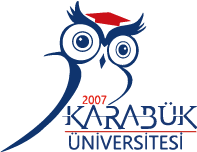 YEMEK İHALESİTEKNİK ŞARTNAMESİ01.07.2024 / 30.06.2025Madde 1: İŞİN KONUSU 	Karabük Üniversitesi Rektörlüğü Sağlık Kültür ve Spor Daire Başkanlığı bünyesindeki mutfak ve yemekhanelerde Üniversitemiz mensubu öğretim üyesi ve idari personele verilecek öğle yemeği; öğrencilere verilecek I. Öğretim ve II. Öğretim yemeğinin, Karabük Üniversitesi’ne ait mutfakta yapılarak, merkez ve ilçelerde bulunan yemek salonlarına dağıtımı, servisi, bulaşığı ve yemek salonlarının temizliği ile ilgili tüm hizmetleri kapsamaktadır.Madde 2: TANIMLARBu Şartnamede:İDARE	:Bu teknik şartnamede Karabük  Üniversitesi Rektörlüğü Sağlık, Kültür ve Spor Dairesi Başkanlığı bundan böyle “İDARE” olarak adlandırılacaktır.YÜKLENİCİ	: Üniversitemiz öğrenci ve personelinin bir öğünde dört (4) çeşitten oluşan malzeme dahil yemekler (I. Öğretim ve II. Öğretim ) Sosyal Tesis ve Öğrenci Yaşam Merkezinde ve Teknoloji Fakültesinde bulunan mutfaklarda pişirilip, Sosyal Tesis ve Öğrenci Yaşam Merkezinde bulunan öğrenci ve personel yemekhanelerine, Mühendislik Fakültesi, Safranbolu Turizm Fakültesi, Yenice MYO, Eflani MYO, Eskipazar MYO, Türkiye Odalar ve Borsalar Birliği MYO Okulu ile Üniversitemiz Diş Hekimliği Fakültesi Öğrencilerinin Klinik Eğitimini görmekte oldukları Karabük Ağız ve Diş Sağlığı Eğitim ve Araştırma Hastanesi yanında bulunan yemek salonlarına yemek taşıması ile servis ve servis sonrası temizlik, bulaşık işleri ve atıkların sebep olduğu tesisat ve kanalların açılması işi ihalesi üzerinde kalan ve sözleşme imzalanan istekliye bundan böyle “YÜKLENİCİ” denilecektir.MUAYENE VE DENETİM KOMİSYONU: İdare Yüklenicinin çalışmalarını (satın alma, hazırlama, depolama, üretim, gramaj/porsiyonlama, servisi vb.) kontrol ve denetim yapma hak ve yetkisine sahip olacak ve bunun için konu ile ilgili 1 başkan ve 2 üyeden oluşan bir komisyon oluşturarak görevlendirecektir. MERKEZ YEMEKHANE: Sosyal Tesis ve Öğrenci Yaşam Merkezinde bulunan Yemekhane merkez yemekhane olarak tanımlanacaktır.YEMEKHANE TALİMATI: Ek-3 ‘e göre işlem yapılacaktır.Madde 3: TAHMİNİ YEMEK SAYISISözleşme süresince tahmini yemek sayısı: 700.000 (YEDİYÜZBİN) Adet.Madde 4. İŞ YERİNİN YÜKLENİCİYE TESLİMİSözleşmenin imzalanmasından sonra Yüklenicinin sözleşmede yazılı süre içinde işe başlayabilmesi için İdare tarafından verilecek olan her türlü demirbaş, araç, gereç, makine, cihaz, malzeme, mutfak, yemekhane, depo, kiler, büro, tesis, fiziki alanlar vb. kontrol edilerek işe başlanır. Bu hususta iki taraf arasında ortak bir tutanak düzenlenir. Yüklenici mutfak, yemekhane ve servislerde hizmetin daha verimli yürütülmesi bakımından gerekli ve eksik olan tüm malzemeleri işe başlama tarihi itibariyle temin etmekle yükümlüdür. Yüklenici, İdarenin kendisine teslim ettiği her türlü demirbaş, araç, gereç, makine, asansör, cihaz, malzeme ve ekipman dışında yapacağı yatırımı idarenin yazılı izin ve onayını alarak (hiçbir ücret talep etmeden) yapacak, bunları iş bitiminden sonra geri alabilecektir. İdareden yazılı izin ve onay alırken malzeme ve ekipman yatırımını ayrı ayrı belirtmek zorundadır. Yüklenici, kendisine teslim edilen her türlü tesis ve demirbaşı işin sonuna kadar korumak ve işin bitiminde aynen teslim etmekle yükümlüdür. Yükleniciden doğan kırılmalar, bozulmalar firma tarafından yaptırılacaktır. Demirbaşların, kırılması, bozulması vb. durumlarında Yüklenici aynı nitelikteki demirbaş malzemeyi piyasadan temin edip yerine koyacaktır.Madde 5. İŞİN MAHİYETİBu teknik şartname Karabük Üniversitesi Rektörlüğü Sağlık, Kültür ve Spor Daire Başkanlığı mutfak ve servis hizmetlerinin merkezi mutfak ve diğer yemekhanelerde nasıl yürütüleceğini kapsar. Yüklenici yiyeceklerin siparişi, satın alması, depolanması, hazırlanması, pişirilmesi ile öğrenci ve personel yemekhanelerine yemeğin taşınması, yemeğin servisi, bulaşık kaplarının toplanması, yıkanması, çöplerin kaldırılması ve atılması, atıkların sebep olduğu tesisat ve rögar kanalların temizlenmesi ve açılması işi ile yemekhanelerde kullanılan masaların, sandalyelerin, tezgahların, yerlerin vb. cihazlar ile bina içi ve etrafının temizlenmesi işini üstlenir. Karabük Üniversitesinin 01.07.2024-30.06.2025 (12 Ay) tarihleri arasında; I. Öğretim öğrencileri ile personeline öğle yemeği ve II. Öğretim öğrencilerine de akşam yemeği olmak üzere 1 öğünde 4 çeşitten oluşan toplam 700.000 adet yemeğin malzeme dahil yapım, servis ve servis sonrası temizlik hizmeti alımı işidir.Dört çeşitten oluşan bir öğün yemekte B grubu esas yemektir. Öğünlerde A,B,C,D grubu yemeklerden birer çeşit bulunacaktır.Madde 6.  Öğle ve Akşam Yemekleri veriliş sıklıklarıGruplarda yer alan yemekler yukarıdaki tabloya göre dönüşümlü olarak çıkarılacaktır.Her yemek dönemi 1 aylık dönemi kapsar.Ekmek ve su çeşitlerin haricindedir.Özellikle ikinci öğretime çıkan akşam yemeklerinde yüklenici, bir gün önce yemek yiyen sayısı dikkate alınarak günlük çıkarttığı yemek sayısı üzerinde bir talep olduğunda, o günkü menüde ana yemekte kırmızı et çıkmışsa yine onun yerine kırmızı et (köfte, kebap vb.), beyaz et çıkmışsa beyaz et (tavuk, balık vb.) vermekle yükümlüdür.Madde 7. 2 Haftalık Örnek MenüÖrnek Menü (2 haftalık)Madde 8: GENEL HÜKÜMLERAylık yemek listeleri yukarıdaki esaslar çerçevesinde her ayın 20’sine kadar İdare ve yüklenici tarafından hazırlanacak ve idarenin onayı ile uygulanacaktır. Yüklenici, yemek listelerindeki yemeklerin yapılması için gerekli malzemelerin temininde güçlük çektiği durumlarda ya da meydana gelebilecek teknik arızalarda menü veya gün değişikliği yapmak istediğinde en az 24 saat öncesinden yazılı veya yüklenicinin beyan ettiği mail adresine mail ile bildirimde bulunacak, İdarenin onayını alacaktır.Ayrıca İdare gerekli gördüğü durumlarda teknik şartnameye uygun olarak menü veya gün değişikliği yapmak istediğinde en az 24 saat öncesinde yüklenici firmaya yazılı veya yüklenicinin beyan ettiği mail adresine mail ile bildirecektir.Onaylanan listeler İdarenin onayı dışında Yüklenici tarafından kesinlikle değiştirilemez. Günlük yemek sayıları önceki yemek sayıları dikkate alınarak yüklenici tarafından belirlenerek çıkarılacaktır. Yemek sayılarını belirlerken yemek yemeyen kişi kalmayacak şekilde belirlenecektir. Yüklenici tekliflerini verirken öğrenci ve personel sayısı akademik takvim (yaz tatili, yarıyıl tatili, öğrencilerin sınav takvimi, hava şartları vb.)ve yemeğin menüsüne göre yemek yiyen kişilerin sayısının değişebileceğini göz önüne alarak teklif fiyatlarını vermiş oldukları kabul edilecektir. Yemek yiyen öğrenci ve personel sayısının azalıp çoğalması idareye herhangi bir sorumluluk getirmez. Ödemeler fiilen yenen yemek sayısına göre yapılacaktır. Fazla kalan yemekten idare sorumlu olmayacaktır.Yiyeceklerin, kişi sayısı esas alınarak şartnamede belirtilen gramajlara göre hazırlanması zorunludur. Yemekler günlük olarak hazırlanacaktır. Yemekler üretildikleri gün tüketilecektir. Artan yemekler hiçbir şekilde ertesi gün servise sunulmayacaktır. Yemeklerin renk, koku tat görünüş sıcaklık ve gramajı gibi nitelik ve nicelik bakımından kalitesi servise uygun olmadığı takdirde eşdeğer yemek o öğüne yetişecek şekilde firma tarafından temin edilecektir.İdarenin mutfağında herhangi bir sebepten dolayı doğacak aksaklıkta (idareye ait mutfağın tadilata girmesi, yangın, su baskını vb.) yüklenici hazırlayacağı yemekleri ilgili mevzuat çerçevesinde faaliyetini sürdüren kendi mutfağı veya kiralayacağı mutfaktan kontrol teşkilatı denetiminde yaptırarak ihale konusu hizmeti aksatmadan yürütmekle yükümlüdür. Tüm Birimlerde Yemek Servis Saatleri,Öğretim öğrencileri için (öğle) 11.30 – 13.30Öğretim öğrencileri için (akşam) 16.00 – 18.30 Akademik ve İdari Personel için (öğle) 12.30 – 13.30 olarak uygulanacaktır.Ramazan ayı içerisinde yemek servisi saatlerinin belirlenmesi idarenin taktirindedir. Bu saatler dışında yemek servisi yapılmayacaktır. Servis saatleri idarenin kararıyla değiştirilebilir. Öğle ve akşam yemekleri aynı menüden oluşacaktır. Ancak, akşam yemekleri servis saatine kadar uygun koşullarda muhafaza edilip servise sunulacaktır. İşletmede yemek yapımında kullanılan su şehir şebekesinden sağlanmalıdır. Yemek servisinde içme suyu olarak kullanılacak olan suyun servisi Sağlık Bakanlığından onaylı 250 cc lik kapalı pet bardaklarda doğal kaynak suyu olacak, bardak sular yemek servisi esnasında kişi başı bir (1) adet olarak servis edilecektir.İdare, Firmadan resmî tatil günlerinde dahi olsa yemek ücretini ihale fiyatı bedelinden ödemek koşulu ile öğrenci yararına düzenlenecek kültürel faaliyetler kapsamında (açılış, mezuniyet töreni, bahar şenlikleri, nevruz programı ve öğrenci gezileri v.s.) özel toplu yemek ve kumanya talebinde bulunabilecektir. 1.KUMANYA:(Kumanya 125 gr. sandviç ekmek arası kaşar peynirli, marul ve yeşil biberli sandviç, 0,5 lt’lik su ve 200ml ayran / 200 ml meyve suyu şeklinde oluşacaktır). Bu durumda 2 kumanya 1 yemek ücreti olarak değerlendirilecektir. 2.PİKNİK KUMANYA: Kumanya piknik grubu ürünlerden de oluşabilecektir (piknik bal ya da reçel, piknik tereyağ, kakaolu fındık kreması, piknik krem peynir, zeytin (siyah veya yeşil), cherry domates, streçlenmiş şekilde 100 gr. roll ekmek, kişi başı 1’er adet plastik çatal ve bıçak, ıslak mendil, peçete, 0,5 lt’lik su ve 200ml ayran / 200 ml meyve suyu). Bu durumda 1 piknik grubu kumanya 1 yemek ücreti olarak değerlendirilecektir. 3.KUMANYA: Kumanya ekmek arası köfte şeklinde de olabilir (125 gr. sandviç ekmek arası 120 gr. Pişmiş Sığır köfte, marul ve yeşil biber, ıslak mendil, peçete, 0,5 lt’lik su ve 200ml ayran / 200 ml meyve suyu). Bu durumda da 1 ekmek arası köfte grubu kumanya 1 yemek ücreti olarak değerlendirilecektir.ÇORBA İKRAMI: Firmadan resmî tatil günlerinde dahi olsa yemek ücretini ihale fiyatı bedelinden ödemek koşulu ile öğrenci yararına düzenlenecek faaliyetler kapsamında (sınavlar ve öğrenci kayıt döneminde) çorba ikramı talebinde bulunabilecektir. Bu durumda 4 çorba 1 yemek ücreti olarak değerlendirilecektir. Çorba İkramı 12 oz karton bardaklarda kişi başı bir adet (50 gr) roll ekmek ve peçete ile servis edilecektir. Çorba çeşitleri; Mercimek Çorbası, Domates Çorbası, Tarhana Çorbası ve Kremalı Mantar Çorbasından oluşacaktır.İdare Mutfağında pişirilen yemek Üniversite Öğrenci ve Personeli dışında hiçbir şekilde başka kişi ve kuruluşlara verilmeyecektir. Madde 9: TEDARİKÇİ VE GİRDİ KONTROL KRİTERLERİHam maddenin tozlanmaya, kirlenmeye, bozulmaya, çapraz bulaşmaya yol açmayacak şekilde işletmeye kabulü sağlanmalıdır.Üretim alanında üretimin gerektirdiğinden fazla miktarlarda ham, yardımcı madde, ambalaj materyali muhafaza edilmemeli, üretim alanı depo olarak kullanılmamalıdır.Yüklenici kuruma getireceği malları mesai günlerinde 09.00 – 17.30 saatleri arasında getirecektir. Bu saatler dışında getirilen mallar kuruma alınmayacaktır. Getirilen mallar idarenin görevlendirdiği kişiler (muayene kabul komisyonu) tarafından kontrol edilerek tutanak altına alınacaktır; uygun bulunmayan malzemeler kabul edilmeyecek ve derhal değiştirilecektir.Kurallara uygun olmayan malzeme getirilmiş ise hiçbir şekilde mutfak veya depoya alınmayacaktır.Yüklenici, İdare tarafından talep edilen veya olası gıda zehirlenmelerinde analize gönderilmek amacıyla günlük çıkan yemeklerden özel steril kaplara her bir üründen bir asıl ve bir şahit numune alınacaktır. Ayrıca idare tarafından da günlük çıkan yemeklerden numuneler alınacaktır. Alınan numuneler 72 saat uygun koşullarda saklanacaktır. Numune alma işlemi Gıda Maddeleri Tüzüğünün Numune Alma Esaslarına uygun şekilde yapılmalıdır. Bu numuneler İdarenin talebi doğrultusunda yetkili bir laboratuvara gönderilerek numunelerin tetkik ve tahlilleri yaptırılır. Bütün bu masraflar Yükleniciye aittir. Herhangi bir gıda zehirlenmesi meydana geldiğinde gıda numunelerinde mikrobiyel toksin aranması ile ilgili toksikolojik muayenesi yemek numunelerinin üzerinden yapılacaktır. Tahlil masrafları yükleniciye ait olacaktır. Gıda zehirlenmesinin sebebinin yükleniciden kaynaklandığı tespit edilirse cezai hükümler cezai müeyyideler bölümünün ilgili maddesi gereğince uygulanacaktır, ayrıca her türlü tedavi masrafları ile kayıp ve ziyanın bedeli yüklenici tarafından karşılanacaktır. Zehirlenme vakasının ölümle sonuçlanması sonucunda, ilgililer hakkında yasal işlemler başlatılacağı gibi mağdur olanların her türlü maddi ve manevi tazminat talepleri yasal çerçeve içerisinde yüklenici tarafından karşılanacaktır. Ayrıca zehirlenmeye kasıtlı olarak sebebiyet verilmesi ve zehirlenmenin Ölümle sonuçlanması halinde söz konusu vaka ağır aykırılık olarak kabul edilecektir.Yüklenici 1 adet kuru hava sterilizatörü, 1 adet (15 litre) kilitli buzdolabı, ihtiyaca göre numune alma poşeti veya numune kavanozu, 1 adet termobox ve numune alma ekipmanı bulundurmak zorundadır.Yüklenici yemek üretiminde kullanılacak malzemelerin takibini günlük olarak yapabilmek için depo stok takip programı temin edecektir ve bu program işe başlanıldığı günden itibaren kullanıma hazır hale getirilecektir. Bahse konu olan stok takip programı üzerinden yapılan girdi-çıktı işlemlerini idare yetkilisi anlık olarak görme yetkisine sahip olacaktır. Ayrıca programdan talep edildiğinde hammadde giriş, çıkış, kullanılan ve kalan bilgilerini gösterir ayrıntılı raporlar alınacaktır.Yüklenici malzemeleri depoya teslimini yaparken, oluşacak her türlü hasardan sorumludur. Madde 10: TAŞIMA DEPOLAMA VE SAKLAMADepoların kapıları kilitli, kapı altları her türlü zararlı girişini önleyecek uygun donanıma sahip olmalıdır.Depolarda zemin pürüzsüz, duvarlar düzgün, kolay temizlenebilir nitelikte, sıvası dökülmemiş, ürünlere olumsuz etkide bulunmayacak nitelikte olmalıdır.Depo üstü tavan ve çatılar akmayı, sızmayı önlemeli, sıcaklık değişimlerinden etkilenmeyi önleyecek şekilde yalıtımlı olmalıdır.Depolarda ve taşıma araç ve gereçlerinde kullanılan alet, ekipman ve malzemeler temiz, sağlam ve hijyenik amacına uygun olmalıdır.Ham madde, diğer üretim girdileri, işlenmiş gıdalar, yedek alet ve ekipmanlar, temizlik ve dezenfektan malzemeleri ayrı yerde depolanmalıdır.Ambalaj materyalleri ve paket malzemeleri bulaşmaya yol açmayacak şekilde ambalajlı ve etiketli olarak depolanacaktır.Ham madde, gıda bileşenleri, gıda ve gıda ile temasta bulunan madde ve malzemeler bozulmalarını, zarar görmelerini ve kirlenmelerini önleyecek, duvar ve zeminle temas etmeyecek şekilde, palet yüksekliğinde ve rutubet geçirmeyen uygun malzeme üzerinde muhafaza edilecektir.Depolar işletme kapasitesine uygun büyüklükte, sayıda ve temiz olmalıdır.Muayene ve Denetim Komisyonunun kontrolünden geçmiş yiyecekler dayanıklılık süresine göre kuru depo veya soğuk hava deposunda saklanacaktır. Depolarda üretim ve son kullanma tarihi, depo giriş tarihi belirtilmemiş hiçbir tüketim maddesi bulundurulmayacaktır.Gıda maddeleri birbirinin özelliğini bozmayacak şekilde depolanmalıdır.Depolama işlerinde stok rotasyonuna uygun depolama yapılmalıdır. (İlk giren ilk çıkar)Gıdaların taşınması için kullanılan araç ve/veya kaplar, yeterli temizlik ve dezenfeksiyona izin verecek şekilde tasarlanmalı, temiz tutulmalı, gerektiğinde bakımı yapılmalı ve iyi muhafaza edilmelidir.Soğuk ve kuru depolarda Cr-Ni çelik paslanmaz ve yükseklikleri ayarlanabilir seyyar raf sistemleri bulunmalıdır ve gıdalar cinsine göre ayrı ayrı zeminle temas etmeyecek şekilde belirli bir yükseklikte, hava akımı sağlanacak şekilde depolanmalıdır. Depolarda tahta palet kullanılmayacak, tahta kasalar depolarda bulundurulmayacaktır.Depolarda havalandırma, sıcaklık ve nem düzeyi, ham madde, yardımcı madde ürün özelliklerine uygun olmalı, depolarda sıcaklık ve gerekli hallerde rutubet ölçer cihazlar bulundurulmalı, bilgiler sürekli kaydedilmelidir. Isı ve nem ölçüm formlarına sıcaklık ve nem ölçümleri periyodik olarak işlenmeli ve depo girişlerinde görünür şekilde asılı olmalıdır.Depolar İdare tarafından sürekli denetim için hazır olacaktır. Gıdalar, depo, araç ve kaplar içerisine bulaşma riskini en aza indirecek, çapraz bulaşmayı engelleyecek biçimde yerleştirilmelidir.Farklı gıda maddelerinin aynı anda birlikte taşınması durumunda, ürünler birbirinden tamamen ayrılmış olmalıdır.Farklı gıda maddelerinin taşınmasında kullanılan kaplar, farklı yüklemeler arasında çapraz bulaşmayı engelleyecek biçimde temizlenmeli ve gerektiğinde dezenfekte edilmelidir.Araç ve içindeki kaplar, gıda dışında başka bir maddenin taşınmasında kullanılmamalıdır.Yüklenici mevcut depoların dışında başka bir yerde kiralama ya da satın alma yoluyla depo kullanma yolunu seçerse söz konusu deponun 1’inci ve 20’nci  maddelerde belirtilen tüm şartları taşıma zorunluluğu vardır.Taşıma sırasında kullanılan araçlar, gıda maddelerinin uygun sıcaklıklarda muhafaza edilmesine ve söz konusu sıcaklıkların izlenmesine imkân verecek nitelikte olmalı, kapların üzerinde açıkça görülebilecek ve silinmeyecek bir şekilde “yalnız gıda maddesi için” ibaresinin bulunması sağlanmalıdır.Merkez yemekhane mutfağından diğer yemekhanelere hazırlanan yemekler ısıyı muhafaza eden, dökülmeyi önleyen kapalı paslanmaz çelik conta kapaklı gastronomlar içinde termoboxlarla Yüklenici personeli tarafından taşınacaktır. Termoboxlar sağlam, yıpranmamış ve temiz olmalıdır. Yemekhanelere gönderilen fırın tepsileri kapaklı ve klipsli olacaktır.      Bu malzemeler Yüklenici tarafından temin edilecektir. Hazırlanan yemeklerin taşınması işlemi Panelvan tipi en az 2019 model 3 (üç) araç ile gerçekleştirilecektir. Taşımanın yapıldığı araçlar sadece bu amaç için kullanılacaktır.Gıda ve gıda ile temasta bulunan madde ve malzemeler, depolama ve taşıma sırasında dış etkenlerden zarar görmeyecek, bozulmayacak şekilde korunmuş olmalıdır.Madde 11: HAZIRLIK, PİŞİRME, SERVİS VE DAĞITIMGıda hazırlanmasında ve sunumunda kullanılacak madde ve malzemeler Türk Gıda Mevzuatına uygun olmalıdır.Gıda hazırlanmasında ve sunumda kullanılacak madde ve malzemelerin gıda hazırlama alanına getirilmesinde hijyenik koşullar sağlanmalıdır.Gıdalar için bir defadan fazla kullanılmak amacıyla üretilmiş olan ambalajlama ve servis malzemeleri temizlenebilir ve gerektiğinde dezenfekte edilebilir olmalı ve temizlik ve dezenfeksiyon işlemleri için uygun donanıma sahip olmalıdır.Sunum sırasında soğuk gıdalar soğutucularda, sıcaklar ise ısıtıcılarda tüketime sunulmalı ayrıca sıcaklık ve süre takibi yapılmalıdır. Mikroorganizma faaliyetini engellemek için sıcak yemek ısısı servis öncesi daima 65C ve üzerinde tutulmalıdır. Yemeklerin sıcaklığı probthermometre dereceleri ile (yemeklerin pişirme sıcaklıklarını kontrol etme özellikli termometreler) kontrol edilecektir ve ölçümler servis bankolarında asılı bulunan sıcaklık takip formlarına işlenecektir.Yemeklerde hiçbir şekilde kıvam arttırıcı maddeler kullanılmayacaktır. Yemeklerde kullanılacak tüm malzemeler Türk Gıda Kodeksine uygun ürünlerden olacaktır. Pişirilecek yemeklerde renk, kıvam, koku, tat istenilen nitelikte olmalıdır. Sıcak yemekler sıcak, soğuk yemekler ise uygun ağız ısısında servise hazır hale getirilecektir.Pişirme yöntemleri de İdarenin Muayene ve Denetim Komisyonunun denetiminde olacaktır. Yüklenici İdare Muayene ve Denetim Komisyonunun bu konudaki isteklerini en ince ayrıntısına kadar yerine getirecektir. Uygun olmayan yemeğin telafisi Yüklenici tarafından sağlanacaktır. Üniversite tarafından görevlendirilen en az üç kişiden oluşan Muayene Kabul Komisyonu mutfakta, yemekler piştikten sonra birimlere dağıtımı yapılmadan önce menüde yer alan çeşitlerin duyusal kalitesini ve her birime gönderilecek yemek sayısına göre miktar uygunluğunun kontrolünü yapacaktır.Menüde bulunan yemek çeşitlerinin, teknik şartname ekindeki standart gramajlara uygunluğu yetkili komisyon tarafından porsiyon miktarı veya total yemek miktarından anlaşılabilecektir. Yemekler pişirilmeden önce veya sonra porsiyon ve gramaj kontrolü yapılacaktır. Yemeklerin kendine has görüntüsü, rengi, kıvamı ve lezzeti değerlendirilecektir.Yemeklerde iç yağı, kuyruk yağı, domuz yağı, pamuk yağı vb. kesinlikle kullanılmayacaktır. İdarenin ve Yüklenicinin sorumlu yöneticisinin vereceği karar doğrultusunda zeytinyağlı yemeklerde zeytinyağı diğer yemeklerde bitkisel sıvı yağlar (ayçiçeği, mısırözü) ve tereyağı kullanılacaktır. Kullanılmış yağlar yemek yapımında kesinlikle kullanılmayacaktır.Ekmek günlük, taze ve kişi başı 100 gr olarak hesaplanacaktır. Servise sunulacak ekmekler 50 şer gr lık rol ekmek olarak imal edilecek ve poşetlenmiş şekilde servise sunulacaktır. Poşetlerin üzerinde üretim tarihi ve son kullanma tarihi yazılı olacaktır. Ekmekler yüksek randımanlı undan yapılmış, pişmiş ve taze olacaktır. Ekmek servisi ayrıca fatura edilmeyecektir.Yemekler kaliteli, lezzetli doyurucu olarak 100 gr ekmek ilavesiyle birlikte yetişkin bir insanın günlük enerji ve besin maddeleri ihtiyacının en az üçte birini karşılayabilecek şekilde ortalama 850-900 kalori değerinde olacaktır.Yemekhanede bulunan masa ve sandalyelerin tamiri, yıkanıp temizlenmesi Yüklenici tarafından yapılacaktır. Tüm yemekhanelerde eksik olan çatal, bıçak, kaşık, tabak, tepsi vb. Yüklenici tarafından yeterli sayıda temin edilecektir. Çatal, kaşık, bıçak birinci kalite paslanmaz çelikten yapılmış olmalıdır. Cam malzemelerin kırılanları yenisi ile derhal değiştirilecektir. Kırık, çatlak tepsiler yemek servisinde kesinlikle kullanılmayacaktır. Yüklenici öğrenci yemekhanesinde bulunan masalar hariç diğer tüm masalarda masa örtüsü bulunduracaktır. Yine öğrenci yemekhanesinde bulunan masalar hariç diğer tüm masalarda her masada, tuzluk, pul biberlik, karabiberlik, kürdan (her biri ambalajlı), peçete, limon suyu, riviera zeytinyağı bulundurulacaktır. Öğrenci yemekhanesinde bulunan masalarda ise her masada tuzluk, pul biberlik, karabiberlik ve peçete bulunduracaktır. Kullanılan masa örtülerinin temizliği ve ütüsü Yükleniciye ait olacaktır.Servis yapılan kaplar ve diğer malzemeler Yüklenici personeli tarafından toplanarak yemekhanelerimizde temizliği yapılarak tekrar servise hazır halde tutulacaktır. Yemek yenilen saatlerde kullanılan masalar temizlenecek, masalardaki eksiklikler (peçete, tuz vs.) hemen giderilecektir.Elle temas etme gerekliliği olan gıda maddelerinin satış ve servisi uygun eldivenle yapılacaktır.Personel ve öğrenci yemekhanelerinde yemekler self servis olarak kırılmaz tabaklarda dağıtılacaktır. (Yemek hizmeti verilen her yemekhanede) Gerekli tüm malzemeler yüklenici tarafından karşılanacaktır. Yemek dağıtımı esnasında yemek dağıtan personelin eldiven, bone ve maske takması zorunludur.Madde 12: İŞLETME ÇEVRESİBulaşmaya yol açacak çöp ve atık yığınları, su birikintileri, zararlıların yerleşmesine yol açacak ortamlar oluşturulmayacaktır. Çöp benzeri atıklar Yüklenici tarafından İdarenin gösterdiği ve yemekhanelerin yakın çevresinde bulunan çöp toplama alanına veya çöp konteynırlarına taşınacaktır.Yüklenici faaliyetlerinden dolayı çevresinde ses, koku, görüntü kirliliğine neden olmamalıdır.Firma, çöpleri, şeffaf veya yarı şeffaf çöp poşetleri ile idarenin göstereceği yere koymak, çöplerin birikmesine meydan vermemek, çöp mahallinin temizliğinde gereken hassasiyeti göstermek, özellikle yaz aylarında çöplerin kaldırılmasını müteakip her gün sabunlu suyla çöp mahallini yıkamak ; çöp naklinde, giriş ve çıkışlarda kapılara zarar vermeyecek ebatlarda gürültüsüz ve kolay hareket eden içindeki çöp poşetlerinin yırtılması halinde çöp suyunun dışarı akmasını önleyecek biçimde yaptırılmış 3 adet (yemekhaneye aittir yazılı) plastik veya lastik kenarlı araç veya plastik kova kullanmak zorundadır. Madde 13: İŞLETME İÇİPencereler ve benzeri açık yerler kirlenmeye izin vermeyecek biçimde temizlenmeli, pencere eşikleri raf olarak kullanılmamalıdır.Kapı ve pencereler sinek, haşere ve diğer zararlıların girişini engelleyecek şekilde olmalı, kafes kullanımı halinde kafesler ince gözenekli, kolay temizlenebilir, sökülüp takılabilir özellikte olmalı ve düzenli bakımları yapılmalıdır.Merdivenler, asansör kabinleri ve boşaltma olukları gibi yardımcı yapılar gıdaların kirlenmesine yol açmayacak konum ve yapıda olmalı, düzenli temizlik, bakım ve onarımları yapılmalıdır.Tesisin temiz ve kirli bölümleri arasında iş akışını engellemeyecek yapıda uygun ayırma yapılmalı ve bu geçiş yerinde uygun bir dezenfeksiyon sistemi bulundurulmalıdır.Tesis içerisinde uygun yerlerde uyarıcı yazılar bulunmalıdır.Tesiste uygun bir şekilde yerleştirilmiş ve el temizliği için tasarlanmış lavabolarda ellerin hijyenik bir şekilde yıkanması, kurulanması için yeterli imkanlar sağlanmalıdır.İşyerinde ilkyardım malzemeleri ve dolabı bulunmalıdır.Aydınlatma yeterli miktarda ve gün ışığına eşdeğer olmalıdır.Mutfakta ürün ve işlem ihtiyacına göre sıcaklığın kontrolü, nem kontrolü, toz oluşumunu önlemek, kirli havayı değiştirmek için mekanik ve/veya doğal havalandırma sistemi sağlanmalı, havalandırma açıklıklarının üzerinde bir ızgara veya aşınmayan malzemeden yapılmış koruyucu düzenek bulunmalı, ızgaralar kolayca sökülebilir nitelikte olmalıdır.Ampuller kırılmadan kaynaklanacak cam bulaşmalarına karşı korunaklı olmalıdır.Mutfak alanındaki sıcaklık, üretilen ürüne göre uygun olmalıdır.İşletmede buhar ve nemden oluşabilecek bulaşmayı önleyecek ölçüde havalandırma yapılmalıdır. Havalandırma girişleri filtreli veya korumalı olmalıdır.Yüklenici kullandığı alanların (Merkez mutfak ve erzak depoları) sözleşme süresince idarenin gerekli görmesi halinde en az (1) defa boya, badana ve zeminde bulunan kırık fayans işlerini yapmakla yükümlüdür. Ayrıca boya/badana/tamir ve tadilat yapılacak yerler ihale öncesi istekliler tarafından görülecek ve fiyat teklifleri bu doğrultuda verilecektir. Söz konusu olan yerlerin görülmeden fiyat teklifi verilmesi durumunda ilgili yerler görülmüş kabul edilecektir.Yemekhaneler ve mutfakta havalandırma, ısınma ve soğutma sisteminin ve demirbaş listesinde bulunan 3 adet salon tipi klimanın bakım, onarım ve arızaları Yüklenici tarafından yaptırılacaktır.Madde 14: GIDA GÜVENLİĞİ Türk gıda mevzuatına uygun olmayan hammadde, gıda bileşenleri veya gıda ile temas eden madde ve malzemeler üretimde kullanılmaz ve satışa sunulamaz.Gıda maddesi ve gıda ile temasta bulunan madde ve malzemeler depolama, hazırlama, sergileme ve taşıma sırasında tekniğine uygun olarak korunmalıdır.Kirlenmiş, kokuşmuş, ekşimiş, nitelikleri ve görünümü bozulmuş, bombaj yapmış, kurtlu, küflü olması gibi özellikleri ile kolaylıkla ayırt edilebilen, fiziksel, kimyasal ya da mikrobiyolojik bozulmaya uğramış, ambalajı yırtılmış, kırılmış, paslanmış ve son kullanma tarihi geçmiş gıda maddeleri kullanılamaz, tüketime sunulamaz.Yemek yapımında kullanılan her türlü gıda maddesinin ve gıda ile temasta bulunan madde ve malzemelerin üzerinde, niteliğini ve varsa özel saklama koşullarını, ithalat veya üretim izninin tarih ve sayısını gösteren Türk Gıda Mevzuatına uygun etiket bulunmalıdır.Gıda maddeleri, toksit maddeler, temizlik malzemeleri ve iade ürünler, uygun etiketleme yapılarak ayrı yerlerde muhafaza edilmelidir.Gıda atığı ve diğer atıklar, birikmelerini engelleyecek şekilde, gıdanın bulunduğu mekânlardan uzaklaştırılmalı, doğrudan veya dolaylı bulaşma kaynağı oluşturmaları engellenmelidir.Gıda hazırlama ve sunum işlemleri gıdaya bulaşmayı önleyecek şekilde yapılmalı, ambalajlama ve paketleme malzemelerinin güvenli ve temiz olması sağlanmalıdır.Mutfak şartlarının yapımına el vermediği ürünlerin (tatlı, börek gibi) dışarıdan getirilmesi söz konusu olduğunda Muayene ve Kabul Komisyonu denetiminden sonra teslim alınacaktır.Madde 15: TEMİZLİK VE DEZENFEKSİYONYüklenici, İşyerinde yazılı bir temizlik/dezenfeksiyon prosedürü oluşturmalıdır. İşyerinde hijyen kontrol programları yapılmalı, bütün alanların temizlenmesinin yanı sıra kritik alanlar malzeme, alet ve ekipmanın temizlik ve dezenfeksiyon şekli ve sıklığı önceden belirlenmeli hijyen kontrol programları işyerinin ilgili bölümlerine asılarak temizlik ve dezenfeksiyon işlemleri işaretlenmelidir. Bunun dışında günlük çalışmaların bitiminden hemen sonra veya uygun zamanlarda gıda maddelerinin işlendiği ortamdaki zemin, işlemle ilgili kanallar, malzeme, alet ve ekipman ile duvarlar iyice temizlenmelidir.Mutfak ve yemekhanelerin içinde temizlik kontrolünden sorumlu bir kişi olmalıdır.Alet ekipman temizliği güçleştirecek şekilde direk zemine oturtulmamalıdır.İşyerinde, gıda endüstrisine uygun deterjan, kimyasal ve/veya dezenfektanlar veya bunların etken hammaddeleri kullanılmalıdır. İşletmenin temizliğinde kullanılacak Temizlik maddeleri, malzeme, makine ve ekipmanları ve diğer malzemeler Sağlık Bakanlığı’ndan izinli ve gıda sektöründe kullanılabilir özellikte ve standartta TSE damgalı ve hijyenik özelliğe sahip olmalıdır. Temizlikte kullanılacak fırça, sünger, mop ve toz alma bezleri her gün dezenfekte edilmelidir. Yüklenici tarafından temin edilecek temizlik sarf malzemelerinin bakteriyolojik veya başka sebeplerden dolayı yetkili bir laboratuvarda kontrolü İdare tarafından istenebilecektir.İşletmede temizlik ve dezenfeksiyon amacıyla kullanılacak ürünler Yüklenici tarafından karşılanacaktır. Su, deterjan veya dezenfektan ve bunların çözeltileri aracılığıyla işletmenin, malzeme, alet ve ekipmanın temizlenmesi ve dezenfekte edilmesi sırasında gıda maddesinin kirlenmesi ve gıda maddesine bulaşmasını engelleyecek önlemler alınmalıdır.Malzeme, alet, ekipman ve yerler temizlendikten sonra mümkün olduğu kadar çabuk kurutulmalı, temizlikte kullanılan araç ve gereçler yıpranmış ve kirli olmamalı, zemin ve alet ekipman temizliğinde kullanılan malzemelerin ayrımı yapılmalıdır.Gıda hazırlama alanı giriş ve çıkışlarında, dezenfektanlı paspas veya dezenfektan işlevi bulunan tertibat bulunmalıdır. Galoş, terlik, özel ayakkabı ile üretim alanlarına girilmelidir.Temizlik ve dezenfeksiyon ürünleri etiketlenerek açıkça tanımlanmalı ve üretim alanlarından bulaşmaya sebep olmayacak uzaklıkta tutulmalıdır.Çöp ve atıklar için uygun sayıda kapalı ve kolay temizlenebilir kaplar bulunmalı, çöp poşetleri kullanılmalıdır.Hazırlık ve bulaşık sonrası atıklar kalın, siyah çöp torbalarının içinde çöp merkezine çöp taşıma arabalarıyla (plastik, kapaklı, tekerlekli) ulaştırılacaktır. Yüklenici firma Merkez ve İlçelerdeki Yemekhane ile mutfakta yeterli sayıda çöp konteynırı bulundurmak, temizlik ve bakımını yapmak / yaptırmak zorundadır. Çöple ilgili Belediye ve Resmi Kurumların keseceği cezalar yüklenici firmaya aittir.Her boşaltmadan sonra çöp kutuları sıcak, dezenfektan içeren deterjanlı su ile yıkanıp kurutulacaktır. Çöpler uzun süre bekletilmeyip yemekhane alanlarından günlük olarak uzaklaştırılacaktır.Yüklenici kullandığı her yeri sürekli temiz tutacaktır.Günlük temizlik; Günlük kullanılan her türlü alet ve teçhizat sıcak deterjanlı su ile yıkanıp yerlerine kaldırılacak, kullanılan et kütükleri tezgah vb. yerler iş bittikten hemen sonra temizlenecektir. Et kütüğü temizlendikten sonra dezenfektan maddelerle korunacaktır. Kırmızı et, sebze ve beyaz ette ayrı kullanılan bıçaklar ayrı konulacaktır. Yer ve koridorlar, lavabolar, sıcak deterjanlı sularla temizlenecektir.  Haftalık temizlik; Rögar, cam, kapı, mutfak kanalizasyonu, rögar ve duvarların temizliği yapılacaktır. Tıkanma riski engellenecektirAylık temizlik; Davlumbazların ağır kir ve yağ sökücü maddelerle temizliği, havalandırma sisteminin temizliği yapılacaktır.Madde 16: ZARARLI HAŞERATLARLA MÜCADELEYüklenici, İşyerinde etkili ve yazılı bir haşere kontrol prosedürü oluşturmalıdır.Yüklenici, İşyerinde zararlı mücadelesi için, idarenin onaylayacağı bir program dahilinde ayda bir Merkez mutfak ve şartnamenin 16.1’inci fıkrasında yer alan tüm yemekhanelerde ilaçlama yapacaktır. Ayrıca ilaçlama yapılacak yerler ihale öncesi istekliler tarafından görülecek ve fiyat teklifleri bu doğrultuda verilecektir. Söz konusu olan yerlerin görülmeden fiyat teklifi verilmesi durumunda ilgili yemekhaneler görülmüş kabul edilecektir. Fiziksel önlem noktaları için işletme içi yerleşim planı olmalı ve sürekli kontrol altında tutulmalıdır. Kullanılan kapan, elektrikli sinek tutucu, fiziksel önlemler için düzenli temizlik ve bakım faaliyetleri yürütülmeli, tüm bu faaliyetler kayıt altına alınmalıdır. İlaçlama; Halk Sağlığı Alanında Haşerelere Karşı İlaçlama Usul ve Esasları Hakkında Yönetmeliğe uygun olarak gerçekleştirilecektir. Yüklenicinin Halk Sağlığı Alanında Haşerelere Karşı İlaç Uygulama İzin Belgesine sahip olması durumunda ilaçlama yüklenici tarafından yapılabilecek, Yüklenici bu izin belgesine sahip değil ise ilaçlama hizmetini anılan izin belgesine sahip olanlara yaptırabilecektir.Zararlı mücadele ilaçları veya sağlığı tehlikeye sokabilecek diğer maddeler, üzerinde toksik etkileri ve kullanımları açısından uyarılar bulunan uygun etiketler taşımalı, sadece bu amaç için kullanılan kilitlenebilir odalar veya dolaplarda saklanmalıdır.İşyerinde akvaryum canlıları dışında gıda maddeleri ve insanlarla temas edebilecek hayvan bulundurulmamalıdır.Bu husustaki tüm masraflar yükleniciye aittir.Madde 17: İŞYERİNDE KULLANILACAK SU, BUZ, BUHARİşletmede kullanılan su Üniversitemiz su şebekesinden sağlanır. Ancak su kesintilerine karşı ve olağanüstü durumlarda suyun kullanılmaması durumunda Yüklenici gerekli tedbirleri almak zorundadır.Gıda ile temas edecek şekilde kullanılan buz, Türk Gıda kodeksine uygun, içilebilir nitelikte sudan üretilmiş olmalı ve işletme içinde hijyen kurallarına göre depolanmalı ve taşınmalıdır.Mutfak içerisinde her an kullanıma hazır akar sıcak su bulunmalıdır. Bu husustaki tüm masraflar yükleniciye aittir.Madde 18: PERSONEL HİJYENİİşletmede personel hijyeninden sorumlu bu konuda eğitim almış, görevli bir eleman bulunmalıdır. İşyerinde çalışan personelin sağlık raporları olmalı ve kontrolleri periyodik olarak yapılmalıdır. İşyerinde çalışan personelin hijyen belgeleri olmalıdır.Gıdalarla taşınabilecek hastalıklara veya hastalık belirtilerine (sarılık, ishal, kusma, ateş, ateşli boğaz ağrısı, burunda gözde veya kulakta akıntı vb.) sahip olduğu bilinen veya sahip olmasından şüphelenilen veya taşıyıcısı olan personelin gıda depolama ve hazırlama alanlarına girmesine izin verilmemeli, yara, çıban gibi geçici cilt problemlerinde yara uygun şekilde kapatılmalı, gıda ile direk veya dolaylı temasını engelleyecek şekilde önlem alınmalıdır. Yüklenici işe alacağı aşçıbaşı, aşçı, aşçı yardımcısı ve gıda mühendisi/diyetisyen’e (6 ayda bir) Akciğer Grafisi, Gaita kültürü yaptırmak zorundadır. Kişisel temizlik kurallarına uyulmalıdır.Yemek yeme, sakız çiğneme, içecek içme, sigara içme gıda maddelerinin bulunduğu, hazırlandığı, pişirildiği veya makine ve ekipmanların bulunduğu, yıkandığı bölgelerin dışında yapılmalıdır.Personel kolay temizlenebilir temiz ve tercihen açık renkli; başlık, çizme veya özel ayakkabı, cepsiz ve düğmesiz çalışma kıyafetleri veya görevinin gerektirdiği koruyucu kıyafetler giymeli, kıyafetlerin sürekli temizliği sağlanmalıdır. (m. maddesinde açıklık getirilmiştir.)Gıda hazırlama ve depolama alanında çalışan personel saat ve takı takmamalıdır.Ürünle direk temas halindeki tüm çalışanların bıyık ve sakalları olmamalı, saç ve kolları bulaşmaya sebep olmayacak şekilde örtülü olmalı, üretim alanına girmeden önce eller temizlenerek dezenfekte edilmelidir. Dışarıdan gıda hazırlama alanına girecek ziyaretçiler için koruyucu kıyafet (galoş, bone, önlük vb.) bulundurulmalıdır.Personele ait kişisel eşya ve giysi, gıdaların üretildiği alanlara konulmamalıdır.Personelin kullandığı tüm lavabo ve tuvaletlerde dezenfektan madde içeren sıvı sabun kullanılmalı, el kurutma işleminde kağıt havlu veya el kurutma cihazı kullanılmalıdır. Personele iş öncesi ve sonrası duş alabilecekleri zaman ve olanaklar sağlanmalıdır. Firma, çalışan işçilerine aşağıda detayları belirtilen iş kıyafetini ayni olarak vermek zorundadır. Firma personeline temin edilecek olan kıyafetlerin kumaşı %75 polyester, %25 viskon olacaktır. Aşçı ve aşçı yardımcıları: Beyaz aşçı kepi, beyaz düğmesiz, cepsiz çalışma kıyafeti, pantolon, kıyafeti koruyucu beyaz önlük ve kapalı terlik giyeceklerdir. Bulaşıkçı: Kaliteli kumaştan yapılmış iş tulumu, diz kapağına kadar ulaşan çizme giyecekler ve sudan koruyucu naylon önlük takacaklardır.Bayan elemanlar: Kaliteli kumaştan yapılmış tek tip ve aynı renk uzun kollu iş önlüğü, bone ve kapalı terlik giyeceklerdir. Yemek servis sırasında servise çıkan bayan elemanlar tek tip ve aynı renk tülbent yâda bone, kıyafetti koruyucu önlük giyeceklerdir. Yemek servisi sırasında kep yada bone, ağız maskesi ve eldiven takacaklardır.Kıyafetler sürekli temiz ve ütülü olacaktır. Mutfakta yemek hazırlarken kullandıkları kıyafetleri yemek servisi sırasında giymeyeceklerdir. Bu kıyafetler firma tarafından temin edilecektir. Kılık kıyafeti uygun olmayan personel kesinlikle çalıştırılmayacaktır (çalışacak personelin tırnakları kesilmiş, ayakkabıları boyalı, saç ve sakal tıraşı resmi dairede çalışmaya uygun olacaktır). Yemek hizmetlerini yürüten personel bütün yemek hazırlama, pişirme, dağıtım ve servis esnasında bone, maske ve eldiven kullanmak zorundadır. Kısa kollu kıyafet kullanıldığı zamanlarda mutlaka kolluk takılacaktır. Mutfakta personel galoş ve kapalı terlik kullanacak, tezgahlar her çalışmadan önce ve sonra steril edilerek kullanılacaktır.Her çalışan personelin yeterli sayıda yazlık ve kışlık iş kıyafeti olmak zorundadır. Çalışma esnasında maske, bone, eldiven kullanılmalıdır.Aynı  işlerde çalışan tüm personelin kıyafetleri bir örnek olacaktır. Madde 19: SIVI ATIK HATLARI VE KATI ATIKLARIN DEPOLANMASI VE UZAKLAŞTIRILMASIKatı ve sıvı atıklar, üründe başta koku olmak üzere bulaşmaya sebep olmayacak şekilde depolanmalı ve mevzuatına uygun olarak uzaklaştırılmalıdır. Katı atık depolama ve naklinde kullanılan malzeme, alet ve ekipman tek kullanımlık veya kolayca yıkanabilir, temizlenebilir ve dezenfekte edilebilir malzemeden olmalı, üzerleri işaretlenerek gıda hazırlamayı etkilemeyecek yerlerde bulundurulmalı ve gıda maddeleri üretimi ile ilgili işlerde kullanılmamalıdır.Yüklenici, mutfak giderleri ile ilgili tıkanmaya sebep olabilecek her türlü atığa karşı tedbir almakla yükümlüdür. Ayrıca bulaşık sonrası vb. durumlarda çıkan kaba atık, yağ vb.  Maddelerin giderleri tıkama ihtimaline karşı önlem almak amacıyla akademik takvime göre güz ve bahar dönemleri başlamadan bir hafta önce yılda 2 defa Sosyal Yaşam Merkezinde bulunan mutfak giderinin bağlandığı rögarlar tam teçhizatlı uzman bir ekip tarafından içine girilerek temizlettirilecek olup hizmet satın alma yüklenici tarafından yapılacaktır. Bunun dışında yine yüklenicinin kullandığı yemek salonlarının bağlandığı giderlerde yaşanabilecek olumsuzluklarda vidanjör vb. hizmet alımı gerektiğinde ödemesi yüklenici tarafından karşılanacaktır.Yemek hizmeti verilen tüm mutfaklara ait kanalizasyon, mutfaktan bırakılmış olan artık veya yağlı atıklar sebebiyle tıkanırsa Yüklenici söz konusu kanalizasyonu ve çökertme çukurunu tam randımanlı çalışacak şekilde temizletmekle yükümlüdür. Doğacak tüm masraflar yüklenici tarafından karşılanacaktır. Sözleşme sonunda Yüklenici kanalizasyonu aynı temizlikte teslim etmek zorundandır.Yemek pişirme, dağıtım ve tüketim hizmeti sürecinde meydana çıkacak bitkisel atık yağların çevre ve insan sağlığına zarar oluşturmayacak şekilde toplanarak kontrol altında tutulmasından Yüklenici sorumludur. Bu konuda T.C. Çevre, Şehircilik ve İklim Değişikliği Bakanlığı 2872 Sayılı Çevre Kanunu ile Bitkisel Atık Yağların Kontrolü Yönetmeliği esaslarına göre hareket edilecektir. Atık yağlar, toplama lisanslı geri kazanım tesisleri ile geçici depolama izni almış toplayıcılara teslim edilecektir. Teslim edildiğine dair belgeler idareye teslim edilecektir. Bunun dışında, gerçek ve tüzel kişilere atık yağlar teslim edilmeyecek ve satılmayacaktır. Madde 20: TEKNİK DONANIM ALET EKİPMANİşletmede kullanılan tüm alet ve ekipmanlar, teknik donanımlar, ısı, buhar, asit, alkali, tuz ve benzerlerine karşı dayanıklı ve gıdaya bulaşmayı önleyecek şekilde olmalı, koruyucu ve önleyici bakımları düzenli olarak yapılmalı ve kayıt altına alınmalıdır.Alet ekipman tasarımı ve yerleşimi işleme, temizlik ve bakıma uygun olmalı, güvenlik açısından korumalı olmalıdır.Yemeğin hazırlanması ve pişirilmesi işi en son teknolojiye uygun tercihen el değmeyen yöntemler ile yapılmalıdır. Yüklenici yemeklerin hijyenik şartlarda, besin değerlerini kaybetmeden ve sağlıklı üretilebilmesi için ihtiyaç duyulan ekipmanı İdarenin de onayıyla sağlamakla yükümlüdür.Kullanılan makine, alet ve diğer ekipmanlar uygun malzemeden yapılmalı, temizlik ve dezenfeksiyona uygun ve bulaşmaya yol açmayacak özellikte olmalıdır.Kablo ve borular kir birikmesi, yoğuşma ve sızdırma gibi muhtemel bulaşma risklerine sebep olmayacak şekilde tankların, ekipmanların, ürün girişlerinin ve son ürünlerin üzerinden geçmemelidir.Arızalı ekipmanlar üzerine bilgilendirici tabela asılarak tanımlanmalı, tamir edilmeli veya üretim ortamından uzaklaştırılmalıdır. Kullanılmayan tüm boru ve bağlantı parçaları yerden yüksekte ve ağzı kapatılmış olarak tutulmalıdır.Yemekhanelerde kullanılan kaplar paslanmaz çelik (18/10 Cr-Ni) olmalıdır.Yüklenici öğrenci ve personele sıcak ve kaliteli yemek servisi yapmakla yükümlü olup, yemek ve servis kalitesinin geliştirilmesi için gerekli eksikliklerin giderilmesi, teknolojik yenilikleri bünyesine katmakla yükümlüdür. Ayrıca idarenin öngördüğü Ek-2 haricindeki gerekli alet ve ekipmanı da almakla yükümlüdür. Bunun için İdareden ek bir hak talep edemez. Ancak söz konusu araç ve gereçleri İdareden izin alarak kendi demirbaşı olarak kullanma hakkına sahiptir.İdare tarafından yükleniciye sağlam çalışır vaziyette EK-1 tabloda belirtilerek teslim edilen demirbaşlar ihale süresinin bitiminde eksiksiz, tam ve çalışır vaziyette teslim alınacaktır. Yüklenicinin son istihkakı idareye ait demirbaşların tesliminden sonra ödenecektir. Ayrıca yüklenici EK-2’de tabloda yazılı malzemeleri temin etmekle yükümlüdür. Madde 21: ÇALIŞAN PERSONEL İLE İLGİLİ ŞARTLARYüklenici yemek pişirilmesi, personel ve öğrenci yemekhanelerine yemeğin ulaşması, öğrenci ve personele yemek servisinin yapılması, servis sonrası bulaşık ve temizlik işlemlerinin gerçekleştirilmesi için çalıştırılacak asgari personel sayısı aşağıdaki tabloda belirtilmiştir.Akademik Takvim İçi Dönemi	: 30 Eylül 2024 – 31 Ocak 2025, 17 Şubat 2025 – 27 Haziran 2025 tarihleri arasını kapsamaktadır. (2024-2025 Eğitim Öğretim Yılı Akademik Takvimi yayınlandığında tarihler güncellenebilecektir.)Akademik Takvim Dışı Dönemi	: 01 Temmuz 2024 – 07 Temmuz 2024, 30 Ağustos 2024 – 29 Eylül 2024, 01 Şubat 2025 – 16 Şubat 2025, 28 Haziran 2025 – 30 Haziran 2025 tarihleri arasını kapsamaktadır. (2024-2025 Eğitim Öğretim Yılı Akademik Takvimi yayınlandığında tarihler güncellenebilecektir.)Akademik Takvim Dışı Dönem ile Yaz Okulu Döneminde Sosyal Yaşam Merkezi, Mühendislik Fakültesi ve Safranbolu Fethi Toker Güzel Sanatlar Fakültesinde bulunan yemekhaneler ile yaz okulu açılan birimlere yemek gönderilecek olup diğer yemekhanelerde yemek servisi yapılmayacaktır.Yaz okulu açılmayan birimlere yemek gönderilmeyecektir.  Personel Dağılım Tablosu Ve Alacakları Ücretler Çalıştırılacak Personel SayısıPROJE MÜDÜRÜ: Projenin başından sonuna kadar her aşamasından sorumludur. Yönetici Pozisyonda en az 5 (Beş) yıllık özelde veya kamuda deneyim sahibi olacaktır.PROJE MÜDÜR YRD.: Mutfağa giren bütün ürünlerin depoya girişinden, çıkışından, genel işleyişinden sorumludur. Yönetici Pozisyonda en az 5 (Beş) yıllık (özelde veya kamuda) deneyim sahibi olacaktır.KOORDİNATÖR: Genel işleyişten, Yemek salonlarının düzeninden, Personel sevk ve takip işlemlerinden sorumludur. Yönetici Pozisyonda en az 5 (Beş) yıllık (özelde veya kamuda) deneyim sahibi olacaktır.GIDA MÜHENDİSİ VEYA DİYETİSYEN: Gıda Mühendisi/Diyetisyen (Üretim Sorumlusu): Yüklenici, İdare mutfağında sürekli en az 1 (bir) adet gıda mühendisi/diyetisyen (üretim sorumlusu) bulunduracaktır. Yüklenici gıda mühendisi ile İdarenin gıda mühendisleri sürekli diyalog halinde bulunacaklardır. Üniversitelerin ilgili bölümlerinden mezun olduğunu gösterir diploması olacaktır. Mutfağın tüm işleyişinden sorumludur. Mutfağın temizliği ve hijyen koşullarının sağlanmasından, Depolarda bulunan malzeme kontrollerinden, merkez mutfaktaki arızaları gerekli birimlere bildirmek, stok kontrolü ve günlük depo formu ve diğer formları (sıcaklık, temizlik vb.) tutmak, istatistik yapmak ve tüm personellere gerekli hijyen, yemek sunumu/servisi eğitimleri gibi vermek görevlerindendir. Gıda mühendisi/diyetisyen kendi branşı ile ilgili kısmının yürütülmesinden (gıda, yemeklerin tat, lezzet ve besin değerleri, hijyen, vb, kontrolü), mutfaktaki her türlü üretim ve dağıtım ile tüm faaliyetlerden yüklenici adına sorumludur.Üretim Sorumlusu (gıda mühendisi/diyetisyen) Sözleşme maddelerinin eksiksiz olarak yürütülmesinden sorumludur. Personelin kılık-kıyafet, hijyen ve periyodik sağlık kontrollerinden sorumlu olacak, hizmetin personele tam olarak götürülmesini sağlayacak, personel arasında uyumlu çalışma ve ilişkileri düzenleyecektir.Benzer Pozisyonda en az (İki) yıllık (özelde veya kamuda) deneyim sahibi olmalıdır.AŞÇIBAŞININ NİTELİKLERİ VE GÖREVLERİ: MEB onaylı belgeye sahip olacaktır ve en az 5 (beş) yıl toplu beslenme veya yemek sektöründen aşçıbaşı deneyimli olmalıdır. Mutfakta yemek pişirilmesi aşamalarının tamamının koordinasyonundan sorumludur. Kendisine teslim edilen malzemeyi zamanında, gıda mühendisi/diyetisyenin talimatına ve evsafa uygun şekilde sunumu ve dağıtımı aşamalarında bizzat çalışır ve diğer aşçılar arasında görev bölümü yaparak, yemeğin zamanında ve hijyenik ortamda pişirilmesi ve yemekhanelere dağıtımından sorumludur.AŞÇININ NİTELİKLERİ VE GÖREVLERİ: MEB onaylı belgeye sahip olacaktır. Aşçı en az 4 (dört) yıl toplu beslenme sektöründe çalışmış olmalıdır. Aşçı, aşçıbaşının görev başında bulunmadığı zamanlarda aşçıbaşı yerine vekalet eder. Aşçılar arasında görev bölümü yaparak, yemeğin zamanında ve hijyenik ortamda pişirilmesi ve yemekhanelere dağıtımından aşçıbaşı ile sorumludur.AŞÇI YARDIMCISININ NİTELİKLERİ VE GÖREVLERİ: MEB belgeye sahip olacaktır. Aşçı yardımcısı konumunda çalışanların en az 2 (iki) yıl iş deneyimi olacaktır. Aşçıbaşının hazırladığı çalışma çizelgesi ve talimatlar doğrultusunda çalışır.GIDA TEKNİKERİ: Gıda maddelerinin sağlık koşullarına uygun olarak toplanmasını, depolanmasını, üretilmesini, ambalajlanmasını, taşınmasını sağlayarak, gıdanın; fiziksel, kimyasal ve mikrobiyolojik kontaminasyonunun önlenmesinde görev alırlar. Depolama koşullarını kontrol etmek ve düzenlemek, benmarilerde dağıtılan yemeklerin sayılarını tutmak, depo kontrol formlarını düzenlemek ve benmari sıcaklıklarını ve uygunluğunu kontrol etmekten sorumludur. En az 2(İki) yıl deneyim sahibi olmalıdır.Tatil Günleri Karabük Üniversitesi internet sitesinde yayınlanan akademik takvimde belirtilmektedir.Yüklenici çalıştıracağı personelin dosyasında aşağıdaki belgeleri bulundurmak zorundadır:Nüfus Cüzdanı Fotokopisi Vukuatlı Nüfus Kayıt Örneği Tebligat için adres beyanı Adli sicil kaydıAşçıbaşı için Ustalık BelgesiGörev tanımına uygun gerekli belgeler (şoför için src ve psikoteknik belgeleri, proje müdürü, proje müdür yrd., gıda mühendisi/diyetisyen ve gıda teknikerleri için ilgili fakülte/yüksekokul mezuniyet belgeleri, aşçı ve aşçı başı için ustalık belgesi, aşçı yrd. İçin kalfalık belgesi)Gıda sektöründe çalışmasına engel olmadığına dair sağlık raporu,Hijyen belgesiAşçıbaşı, aşçı, aşçı yardımcısı ve gıda mühendisi/diyetisyene Akciğer Grafisi, Gaita kültürü tetkik sonuçları (6 ayda bir)İşçi ve Yüklenici arasında yapılan İş Sözleşmesinin bir örneği ile iş sözleşmesinden sonraki en fazla beş iş günü içinde SGK’na onaylattırılmış olan işe giriş bildirgesinin bir örneği (Yüklenici işçilerle yapacağı iş anlaşmasının bitiş süresini İdare ile yapacağı iş anlaşmasının bitiş süresine göre düzenleyecektir.)Bu evrakların birer fotokopisi bir dosya içerisine konularak işyeri teslim tarihinden sonra en geç 15 gün içinde İdareye teslim edilecektir. Yukarıdaki koşulların tamamı zorunlu hallerdeki personel değişiklikleri yapılırken de geçerli olacaktır. Yüklenici İdareyle muhatap olacak proje müdürünü iş süresince (yemek hazırlama, servis ve servis sonrası temizlik) merkez mutfakta bulunduracaktır.Yüklenici çalışan personeli için yaka kimlik kartı çıkaracak, personel yaka kimlik kartını mutlaka takacaktır.Çalıştırılan personelin kimliklerini belirleyen liste, İdareye işe başlamadan 3 gün önce verilecektir. Yüklenici tarafından çalıştırılacak personel için dosya tutulacak, dosya içinde çalışan personelin kimlik bilgileriyle güvenlikle ilgili evrakları ve sağlık raporları bulundurulacaktır ve Yüklenici İdare tarafından denetlenecektir. Yüklenici adına çalışan personel hakkında oluşabilecek suç durumunda, gerekli ikazların ve uyarıların yapılması Yüklenici tarafından sağlanacak ve yapılan uyarıların dikkate alınmaması durumunda personel iş yerinden uzaklaştırılarak yerine aynı nitelikte yeni personel çalıştırılması idare tarafından talep edilebilecektir. İşletmede Yüklenici veya personel hatasından kaynaklanacak her türlü kaza, yangın ve gıda zehirlenmeleri ile ilgili tüm masraflar ile zarar ve ziyan Yüklenici tarafından karşılanır.Mutfağın fiziki koşullarının herhangi bir nedenden dolayı (yangın, patlama, tadilat, araç gereçlerde meydana gelen arıza, vb.) kullanılamaz hale gelmesi durumunda, Yüklenici günlük menüyü aynı şekilde ve idarenin denetiminde temin etmek ve sunmakla yükümlüdür.Yüklenici herhangi bir grev ya da işi durdurma ya da bırakma durumlarında hizmeti aksatmayacak ve bununla ilgili tedbirleri alacaktır. Yüklenici işi teslim aldıktan sonra 15 gün içerisinde Hijyen Eğitimi Yönetmeliğine göre, hijyen sertifikası belgelerini (asıl) idareye teslim etmek zorundadır. Resmî gazetenin 05 Temmuz 2013 tarih ve 28698 sayılı Hijyen Eğitimi Yönetmeliğine göre, yüklenici firma hijyen sertifikası almış personel çalıştırmakla yükümlüdür.  4857 Sayılı iş Kanunu kapsamında işçi alınması, işçi çıkarılması gibi sorumluluklar Yükleniciye aittir. İdare bu konuda hiçbir sorumluluk taşımaz.Yüklenici, işleri aksatmayacak şekilde en az İdarenin öngördüğü sayıda işçi çalıştırmak zorundadır. İdare isteği zaman personel kontrolü yapabilecektir. Belirtilen sayıda personel çalıştırmadığı tespitinde sözleşmede belirtilen oranda ceza uygulanacaktır. Personel sayısını ve niteliğini gösterir liste haftalık olarak idareye teslim edilecektir.Yüklenici işçilere ait maaş bordrolarını ve banka dekontlarını İdareye teslim etmek zorundadır. Ayrıca aylık bordrolarını hiçbir mazeret göstermeksizin İdarenin belirlediği bir yerde asılı bulunduracaktır. Yüklenici işçilerine maaş bordrosu hazırlayıp, kaşeleyip, imzalayacak ve işçilere her ay teslim edecektir.Her ay sonunda istihkakını almadan önce önceki aya ait olan ve işçilerinin de imzalarının bulunduğu maaş bordrolarını ve banka dekontlarını, önceki dönemler için işçilere ait ücret, izin ücreti, yıllık izin, bayram tatili veya fazla çalışma karşılığı fazla mesai ücreti alacağının olmadığını ve sigorta primlerinin ödendiğini belirten her türlü belgeyi onaylayıp kaşeleyerek İdareye teslim edecektir. Yüklenici çalıştırdığı personelin maaşını, her ay hakedişin ödendiği tarihten itibaren 3 iş günü içerisinde banka hesaplarına yatıracak ve yatırıldığı gün banka dekontlarını İdareye teslim edecektir. Yüklenici sigortasız, hijyen eğitim belgesi ve rutin kontrolleri eksik olan personel çalıştıramaz. Yüklenici personeli, sigorta priminin ödenmesi konusunda şüphesi olduğunda İdareye başvurabilir. İdare lüzum halinde evrakları inceleme altına alabilir. Yemekhanede çalıştırılan personelin her türlü sosyal haklarından Yüklenici sorumludur.Çalışan personelin hizmet içi eğitimleri idarenin belirleyeceği zamanlarda (üç ayda bir) yüklenici gıda mühendisi veya diyetisyeni tarafından planlanacak ve uygulanacaktır.Yüklenici çalıştıracağı işçileri kendileri belirleyecek olup ancak İdare tarafından çalışması uygun bulunmayan işçileri 48 saat içerisinde değiştirmek zorundadır. Yüklenici sözleşmenin hitamında çalıştırdığı işçilerin tüm yasal haklarını ödediğine dair işçilerden usulüne uygun ibraname alarak, bu ibranameyi İdareye teslim etmek zorundadır. Yüklenici Karabük Üniversitesine ait mutfakta Üniversite Mezunu bir Proje sorumlusu, Üretimden ve saniter koşulların sağlanmasından sorumlu bir Diyetisyen veya Gıda Mühendisi bulundurmak zorundadır. Yüklenicinin proje sorumlusu; sözleşme maddelerinin kendi branşı ile ilgili kısmının yürütülmesinden (gıda, yemeklerin tat, lezzet ve besin değerleri, hijyen, vb, kontrolü) yüklenici adına sorumludur. Yemeklerin hazırlanması aşamasından dağıtımına kadar mutfakta kalır, yemekler denetiminde hazırlanır ve dağıtılır. Proje sorumlusu, mutfaktaki her türlü üretim ve dağıtım safhasında süren tüm faaliyetlerden yüklenici adına sorumludur. Saniter koşulların sağlanmasından sorumlu Diyetisyen veya Gıda Mühendisi günlük mutfak işleyişi ile ilgili yapılanları kontrol ederek bunların liste halinde tutulmasından sorumludur. Aynı zamanda diğer personellerin kılık-kıyafet, hijyen ve periyodik sağlık kontrollerinden sorumlu olacak, hizmetin personele tam olarak götürülmesini sağlayacak, personel arasında uyumlu çalışma ve ilişkileri düzenleyecektir.Yüklenici işe başlama tarihi itibariyle çalıştıracağı personel ile iş akdi yapmak zorundadır. İş akdi yapmadığı kişileri çalıştıramaz ve işçi olarak gösteremez. Çalıştırılacak personel 18 yaşından büyük olacaktır. Madde 22: İş Sağlığı ve Güvenliği ÖnlemleriYüklenici hiçbir ikaz ve ihtara gerek kalmaksızın lüzumlu emniyet tedbirlerini zamanında almak ve kazalardan korunma usul ve çarelerini personeline öğretmekle yükümlüdür. Bu itibarla taahhüdün yerine getirilmesi sırasında dikkatsizlik ve tedbirsizlik ile ehliyetsiz işçiler kullanmaktan veya herhangi bir sebeple vuku bulabilecek kazalardan yüklenici sorumludur.Yüklenici iş kanununun işçi sağlığı ve iş hükümlerine göre personelin sağlığını korumak üzere her türlü sağlık ve emniyet tedbirlerini alacak ve tehlikeli koşullarda çalıştırılmasına izin vermeyecektir. Yüklenici umumi hıfzıssıhha kanununun SGK yasasının, iş yasasının işçi sağlığı ve işçi güvenliği ile ilgili maddeleri ile iş ve işçi sağlığı ile ilgili diğer mevzuat hükümlerini yerine getirmekle yükümlüdür.4857 Sayılı İş Kanunu kapsamında işe personel alınması, personel çıkarılması ve personel özlük haklarının tümünün ödenmesi gibi sorumluluklar Yükleniciye aittir. Karabük Üniversitesi bu konuda hiçbir sorumluluk taşımaz. Yüklenici çalıştırdığı tüm personelinin haklarını yürürlükteki iş kanunu ve SGK mevzuatına göre düzenleyecektir. Bununla ilgili doğabilecek her türlü hukuki sorumluluk, yaptırım ve müeyyidelere karşı muhatap yüklenicidir.Yüklenici halen çalıştırdığı, bu ihale döneminde yeni işe aldığı, gerek bu işyerinde daha önce kendisinin çalıştırdığı veya başka işyerinde çalışıp sonra firmaya giren personelinin ihale tarihinden önceki dönemler için olabilecek maaş, fazla mesai, bayram tatili ücreti gibi her türlü ücret ve borçlarından tek başına sorumludur.Yüklenici sigortasız personel çalıştıramaz.Yüklenici, herhangi bir grev ya da işi durdurma-bırakma durumunda hizmeti aksatmayacak ve bununla ilgili tedbirleri alacaktır.Yüklenici mutfak ve yemekhanelerde Sivil Savunma şartları gereği bulundurulması zorunlu olan yangın söndürme alet ve ekipmanlarını ile ilkyardım çantası bulunduracak ve periyodik bakımlarını yaptıracaktır.Yüklenici elamanları yemek yiyen kişilere nazik davranacaklardır. Bir sorun olduğu zaman bunu sorumlu kişilere ileteceklerdir. Yüklenici elemanları gerek bu sözleşme ile kendilerine yüklenen görevleri ifa ederken gerekse görevleri dışında kurumun mallarına ve/veya çalışanlarına veya üçüncü şahıslara verecekleri her türlü maddi, manevi, cismani zarardan ve bunların telafisi için yapılacak masraflardan sorumludur. Bu hususta üçüncü şahıslar veya diğer resmi kurumlar idareciyi muhatap alarak üniversitemiz aleyhine hukuki işlem başlatırsa yargılama giderleri ve idaremizin uğrayacağı diğer her türlü masraf yüklenici tarafından ödenecektir.Yüklenici 6331 sayılı iş sağlığı ve güvenliği kanununun yürürlükte bulunan hükümlerinin gereğine göre hareket etmekle zorunludur. Yüklenici söz konusu kanun ve yayımlanan yönetmelikler çerçevesinde yol haritası oluşturmalı ve bunu işe başladıktan sonra ilk bir (1) ayın sonunda idaremize sunmalıdır.Mutfaklarda her cihazın kullanım talimatı, şartel, vana, vb. için ikazlar, uyarıcı açıklamalar ve işin yürütülmesindeki uygulama yöntemleri (prosedür) yazılmalı ve görülebilecek yerlere asılacaktır.Madde 23: YEMEKHANELERE AİT BİLGİLER1-Yemek Hizmeti Verilecek YemekhanelerMadde 24: 2019-2023 Eğitim Öğretim Dönemine Ait Elektrik, Su ve Doğalgaz Giderleri Madde 25: Aylara Göre Yemek Yiyen Kişi SayılarıMadde 26: Temizlik Malzemeleri Aylık/Yıllık Kullanım Miktarları ** Yıl                *AyNOT: Temizlik ürünleri çıkışında Muayene ve Denetim Komisyonu tutanağı imzalandıktan sonra çıkışı yapılacaktır.Madde 27: DİĞER HUSUSLARYüklenici mutfak ve yemekhanelerde ısıtma, pişirme, aydınlatma vb. amaçlarla kullanılacak her türlü yanıcı ve patlayıcı cihazların emniyetini temin etmek zorundadır. Yüklenici ek-1 listede yer alan hammadde hazırlık, pişirme, soğutma ve ölçüm tartım cihazlarını yılda 1(bir) kez bakım onarım ve kalibrasyonunu yaptırarak ilgili raporları idareye ibraz etmekle yükümlüdür.Yüklenici bu tür maddelerin (Doğal gaz, LPG, Elektrik, su vb.) kullanımı ve işletilmesi ile ilgili yönetmeliklerde belirtilen önlemleri almak zorundadır. Tesisin anahtarının biri Üniversitenin güvenlik odasında (kampus binalarının tümünün anahtarlarının birer örneğinin bulunduğu mühürlü anahtar dolabı) mühürlü olarak bulundurulacaktır. Bu anahtar ancak olağanüstü durumlarda İdare tarafından Yükleniciye bilgi verilerek birlikte kullanılacaktır.Muayene ve Denetim Komisyonları yemekhanelerin her alanında denetim yapabilir. Merkez mutfağımızda yemek pişirme esnasında kullanılacak su, elektrik, doğalgaz tüketim bedelleri ve mutfak ve yemekhanelerde kullanılan sıcak su için harcanan yakıt ve elektrik bedelleri idare tarafından tespit edilerek her ay yüklenicinin hak edişinden kesilecektir. (Yüklenici tarafından süzme sayaç takılacaktır.) Temizlik hizmetleri bir bütün olup yemekhanelere ait salon, mutfak, WC, lavabo vb. yüklenici tarafından temizlenecek ve temizlik malzemeleri yüklenici tarafından temin edilecektir. Hizmet verilecek yemekhanelerde Üniversitemizce yükleniciye teslim edilecek olan mutfak donanımı yiyecek muhafaza yerleri ve diğer demirbaş malzemeler bir tutanakla yükleniciye zimmetlenecek, eksiksiz ve tam olarak geri alınacaktır. Bu aşamalarda meydana gelecek arızalar, kırılma, kaybolmalar yüklenici tarafından ödenecektir.Yüklenici, gerek esas taahhüt süresi içinde, gerekse diğer sebepten dolayı taahhüdün feshine kadar, katma değer vergisi hariç vergi artışları veya yeni vergi, fiyatların yükselmesi, taşıma gibi sebeplerle fazla para verilmesi talebinde bulunamaz. Bu amaçla yemek gramajlarında eksiltme yapamaz.  Madde 28:EK – 1- İDARE TARAFINDAN YÜKLENİCEYE TESLİM EDİLECEK DEMİRBAŞ LİSTESİYıl içerisinde idare tarafından alınacak malzemeler tutanakla Yüklenici firmaya teslim edilecektir.Madde 29: EK- 2 YÜKLENİCİN TEMİN ETMEKLE YÜKÜMLÜ OLDUĞU MALZEME LİSTESİMadde 30: YEMEKLERDE KULLANILACAK MALZEMELERİN ÖZELLİKLERİYemek yapımında kullanılmak üzere;Kayıt onayı bulunmayan işletmelerden temin edilmiş,Kullanma süresi geçmiş olan,Kırık, küflenmiş, böceklenmiş, taşlı ya da topraklı nohut, fasulye, pirinç vb gibi taneli gıda maddeleri,Ezik çürük, taze olmayan sebze ve meyveler,Kaliteli ve temiz olmayan her türlü yemek malzemeleri,Damgalı olmayan et ve tavuk ürünleri,2 (iki) günlükten fazla balık ürünleri vs. kesinlikle alınmayacak ve yemek yapımında kullanılmayacaktır.Malzemelerin taze, temiz ve doğal olmasına dikkat edilecek, en uygun hijyenik koşullarda saklanılması sağlanacaktır.Çiğ yenecek sebze ve meyveler uygun dezenfektanlarla temizlendikten sonra tüketime sunulacaktır.Gıda maddeleri ambalajlama ve etiket bilgileri bakımından Türk Gıda Kodeksi kriterlerine uygun olacaktır.Yemekhane mutfağına gıda maddeleri alınırken yukarıda izah edilen maddelere harfiyen uyulacaktır. Bütün gıda maddelerinin evsafları Gıda Maddeleri Tüzüğü’ ne uygun olacaktır. T.S.E damgalı olacaktırMadde 31: ETLER  Kemiksiz Sığır Eti : Yemeklerde ithal dondurulmuş, şoklanmış veya mamul hale getirilmiş kırmızı et kullanılmayacaktır. Etler, Tarım ve Orman Bakanlığından izin almış kombinalardan alınacak olup etlerin alınacağı kombinaya ilişkin izin yazısı idareye ibraz edilecektir. Kullanılacak etler 12 aylıktan 3 yaşına veya damızlıkta kullanılana kadar ki enenmemiş erkek kasaplık hayvanlardan elde edilen, insan tüketimine uygun olan tüm parçalardan oluşacaktır.	Etler taze, kokusuz, temiz, orta yağlı, veteriner kontrol damgalı, Belediye ve Hıfzıssıhha kararları ile gıda maddeleri tüzüğüne uygun ve yemeğin cinsine göre kısa but veya ön kol olarak getirilecektir. Etler kesimden sonra 0–1 derecede 24 saat dinlendirilmiş olarak kesim tarihi ve kesim yerindeki veteriner hekim onayını belirten rapor ile günlük getirilecektir. Etlerde, derin ve yüzeysel kokuşma, kükürtlü ve amonyaklı kokuşma görülmeyecektir.Karkas et içerisinde etin yenilmeyen kısımları bulunmayacaktır.Sakatatlar, iç yağlar ve diz kapağından aşağı kısımlar et yerine alınmayacaktır.Dondurulmuş et alınmayacaktır.Etler; Et entegre tesislerinde kesilmiş olacaktır. Yüklenici etlerin hangi tesiste kesilmiş olduğunu idareye ispatlamakla yükümlüdür.Etlere ait veteriner hekim raporu ile araç dezenfeksiyon raporu teslim mekanında komisyona verilecektir. Etler erkek kasaplık hayvanlardan elde edilecektir.Etler soğuk hava zincirini devam ettirecek temiz ve hijyenik termokingli araçlarda soğutucusu çalışır şekilde teslim edilecektir. Kıymalar, Sığır etinden imal edilecek; mamul olarak satın alınmayacaktır. Tavuk eti : Tavuk bütün tavuk, but veya göğüs olarak; taze ve çok iyi temizlenmiş, veteriner hekimin düzenlemiş olduğu rapor ile günlük getirilecektir. Teslimatı yapan termokingli aracın soğutucusu çalışır şekilde iç yüzeyi temiz ve hijyenik olacaktır. Tavuk etleri günlük kesim olacak, dışarıdan görünmesini engellemeyecek nitelikte polietilen vb. malzemeden yapılan ambalajlar içerisinde temiz kasalara konmuş şekilde ve üzerinde firma adını, kesim tarihini, son kullanma tarihini, ağırlığını gösteren etiket bulunduracaktır.  	Balık Eti : Diri, gözleri parlak, solungaç altları kırmızı temizlenmiş ve yıkanmış olacaktır. Kış aylarında mutlaka taze, yaz aylarında ise dondurulmuş balık ürünleri verilebilecektir. Balıklar soğuk tertibatlı (frigrofik) araçlarla teslim edilecektir. Üretim yapan firmanın TS EN ISO 9001 belgelerine sahip olması gerekmektedir. Ürünün ithal ürün olması durumunda gümrük belgesi istenilecektir.Madde 32: KURU GIDALAR Pirinç, bulgur, nohut, mercimek, kuru fasulye gibi kuru gıda maddeleri; yeni sene ürünü kendine özgü renk, koku, tat ve görünüşte temiz, bityeniksiz, küfsüz, kokusuz, böceksiz normal irilik ve dolgulukta olacak, kolay pişecek ve lezzetli olacaktır. İçerisinde taş, toprak, kum gibi yabancı maddeler bulunmayacaktır. Gıda Maddeleri Tüzüğüne, Belediye ve Hıfzısıhha kurallarına uygun olacaktır. Üretim yapan firmanın TS EN ISO 9001 belgelerine sahip olması gerekmektedir. Bu özelliği taşımayan kuru gıda maddeleri kullanılmayacaktır. 	PİRİNÇYeni sene ürünü ve de iyi pilav olma özelliğine sahip olmalıdır. Pirinçlerde rutubet oranı %15’i geçmemelidir. Pirinçler de kirlenmiş, acımış, küflü ve kalıntı artıkları ve taş bulunmamalıdır. Pirinçler kendine özgü renk, koku ve tat da olmalı yabancı kokusu ve tadı bulunmamalıdır. Kırık tane oranı % 5’ i geçmemelidir.Taşıma ve saklama süresinde pirinçlerin iyi kurumasını sağlayacak nitelikte olmak üzere uygun malzemeden yapılmış 50 kg’ lık torbalarda alınır. Yüklenicinin kısa adı veya tescilli markası ve adresi, malın adı (pirinç), çeşidi, grubu, sınıfı, parti numarası, net ağırlığı (kg olarak), imal ve son kullanma tarihi ile ilgili bilgiler pirinç ambalajları üzerinde okunaklı olarak, silinmeyecek ve bozulmayacak şekilde yazılmalı veya basılmalıdır.Türk gıda kodeksi unlu gıdalar tebliğine uygun üretilmiş, ambalajlanmış, etiketlenmiş, işaretlemiş, taşınmış ve depolanmış olmalıdır.TS 2408:2015;’e uygun olmalıdır.T.C. Tarım ve Orman Bakanlığı kayıt numarası olmalıdır.Menşe itibari ile ithal ürün kesinlikle kabul edilmeyecektir.Madde 33: SEBZELER:	Mevsimine göre; taze (ıspanak v.b. sebzeler hariç), olgun ve normal büyüklükte piyasada satılanın en iyisi olacak; ezik, çürük, küflü, kurtlu, çamurlu, buruşmuş, sararmış, kartlaşmış olmayacak, Gıda Maddeleri Tüzüğü ile Belediye ve Hıfzıssıhha Kurallarına uygun ve 1. kalite olacak, aksi takdirde kullanılmasına müsaade edilmeyecektir. Depolama esnasında tahta kasa kullanılmayacaktır.Madde 34: MEYVELER	 Mevsimine göre; taze, olgun ve normal büyüklükte, piyasada satılanın en iyi cinsi tatlı, lezzetli ve renk olarak uygun renkte olacak; Çürük, kurtlu, küflü, ezik, ekşi, buruk, normalden daha yumuşak veya sert, kurumuş, buruşmuş, kirli, çamurlu, lekeli, kelek veya ham olmayacak (standart ve birinci kalite olacak), Gıda Maddeleri Tüzüğü ile Belediye ve Hıfzıssıhha Kurallarına uygun olacak, belirtilen özellikleri taşımayanların servis yapılmasına izin verilmeyecektir.Madde 35: TATLILAR VE KOMPOSTOLAR	Hamur işleri, sütlü mamuller, meyve kompostoları, aşure, dondurma, helva (un, irmik ve tahin helvası v.s.) gibi tatlılar; mamul olarak satın alınacağı gibi üretimi Firma tarafından da yapılabilir. Sütlaç, muhallebi, aşure vb. tatlılar firma tarafından yapıldığında tek kullanımlık kaplarda servis edilecektir.  Her iki halde de uygun tat, kıvam, taze, standart ve 1. kalite olacaktır. Tatlı ve kompostolarda, tatlandırıcı olarak sadece toz şeker kullanılacak suni tatlandırıcılar ve glikoz kullanılmayacaktır. Aynı şekilde sütlü tatlıların üretiminde de sadece doğal süt kullanılacaktır. Kapalı ambalajlar içerisinde hazır alınan tatlıların üzerinde net ağırlığı, firmanın adresi, imal ve son kullanma tarihi, seri nosu yazılı olacaktır. Madde 36: YOĞURT VE AYRAN	Ekşi, sulu ve bozuk olmayacak, servis edilecek yoğurt ve ayranlar kapalı kutuda (TSE' li vakumlu ve en iyi kalitede olacak) ambalaj üzerinde firmanın adresi, unvanı, imal ve son kullanma tarihi, net ağırlığı yazılı olmalıdır. Yoğurt ve ayranın kalitesi, kontrol teşkilatınca belirlenecektir.Madde 37: MEŞRUBATLAR Meyve suları tekniğine uygun ve hijyenik şekilde üretilmiş, hazırlanmış, işlenmiş, muhafaza edilmiş ve depolanmış olacaktır. Meyve suları kullanılan meyvenin tadını net olarak verebilmelidir. Konsantre meyve suyu ya da meyve suyu nektarı olarak servise sunulmalıdır. Ürün, 29/12/2011 tarihli ve 28157 mükerrer sayılı Resmi Gazetede yayımlanan “Meyve Suyu ve Benzeri Ürünler Tebliği” ne uygun olmalıdır.	Meyve suları, gazoz ve kolalar; piyasada imaline resmen müsaade edilmiş ve TSE' li olacak ayrıca, soğuk olarak servis yapılacaktır. Madde 38: SALATALAR VE TURŞULARMevsim salatalarında kullanılacak domates, aysberg, turp, havuç v.s. en iyi kalitede olacak ve çok temiz yıkanacaktır. Salatalara konacak zeytinyağı ise 1. kalitede, TSE' li olacak ve evsafı, kalite ve markası kontrol teşkilatınca belirlenecektir. Turşular kaliteli ve TSE' li olacak, suyu berrak olup, çok tuzlu olmayacak, Gıda Maddeleri Tüzüğü ile Belediye ve Hıfzısıhha Kurallarına uygun olacak (salatalık turşusu 1 numara olacak), aksi takdirde servis yapılmasına izin verilmeyecektir. Turşu ambalajlarının üzerinde firma adı, adresi, seri no, varsa tescilli markası, imalat tarihi, firmaca önerilen son kullanma tarihi ve raf ömrü yazılı olacaktır.Madde 39: YAĞLARAYÇİÇEK YAĞIBirinci sınıf kalitede olmalıdır.Kırılma indisi 40°C’ de 1.461–1.468 olmalıdır.Bağıl yoğunluk 20 °C de 0,918–0,923 olmalıdır.Uçucu madde105 °C de en çok % 0,2m/m olmalıdır. Çözünmeyen safsızlıklar en çok % 0.05 m/m ve sabunlaşma miktarı en çok % 0.005 m/m olmalıdır.Asit sayısı rafine yağlarda en çok 0.6 mg KOH/ g yağ ve peroksit sayısı rafine yağlarda en çok 10 miliekivalen aktif oksijen/ kg yağ olmalıdır.Eterde çözülmeyen yabancı madde ile kül maksimum % 0,05 olmalıdır.Sabunlaşma sayısı mg KOH/g 188–194 olmalıdır.İyot sayısı 118–141 olmalıdır.Sabunlaşmayan madde en fazla 15 olmalıdır.Besin öğeleri 100 gramda enerji en az 900 kkal, kolesterol 0 mg, Sodyum(Tuz) 0 g., Vit. E 20 mg, protein 0mg, karbonhidrat 0 mg olmalıdır Güneş ışığından korunmuş olmalıdır. Mineral yağ bulunmamalıdır.Teneke kutularda olacak, kutularda delik, çatlak ve hasar bulunmayacaktır. Tenekelerin üzerinde yağın cinsi, üretici firma adı, üretim ve son kullanma talimatı, gramajı ve TSE damgası bulunacaktır.TS 886:2016; uygun olmalıdır.T.C. Tarım ve Orman Bakanlığı kayıt numarası olmalıdır.Yemeklerde kabul görmüş sıvıyağ yemek verilen dönem boyunca değiştirilmeyecektir. ZEYTİNYAĞI –RİVİERA YAĞBirinci sınıf kalitede olmalıdırKırılma indisi 40°C’ de 1.477–1.4705 olmalıdır.Bağıl yoğunluk 20 °C’de 0,910 -0,916olmalıdır.Serbest asitil oleik asit cinsinden en çok % ≤ 1,0 olmalıdır. Çözünmeyen safsızlıklar en çok % 0.05 m/m ve sabunlaşma miktarı en çok % 0.005 m/m olmalıdır.Peroksit sayısı riviera yağlarda en çok 15 miliekivalen, aktif oksijen/ kg yağ olmalıdır.Eterde çözülmeyen yabancı madde ile kül en çok % 0,05 olmalıdır.Sabunlaşma sayısı mgKOH / g 184–196 olmalıdır.İyot sayısı 75–94 olmalıdır.Sabunlaşmayan madde en çok ≤15olmalıdır.Besin öğeleri 100 gramda enerji en az 810 kkal, kolesterol 0 mg, Sodyum 0 g, Vit. E 15 mg, protein 0 mg, karbonhidrat 0 mg olmalıdır Güneş ışığından korunmuş olmalıdır. Mineral yağ bulunmamalıdır.Teneke kutularda olacak, kutularda delik, çatlak ve hasar bulunmamalıdır. Tenekelerin üzerinde yağın cinsi, üretici firma adı, üretim ve son kullanma talimatı, gramajı ve TSE damgası bulunmalıdır.TS 341/2011-Tebliğ No:217/26’ya uygun olmalıdır.T.C. Tarım ve Orman Bakanlığı kayıt numarası olmalıdır.Madde 40: SALÇALARTaze kırmızı domateslerin ezilmiş, kabuklarından ve çekirdeklerinden ayrılmış olan mutfak tuzu ilavesi ile teneke kutulara konulmak suretiyle hazırlanmış olmalıdır. Domateslerden başka cins sebze ve meyve ezmeleri, zararsız olsa da ağırlaştırıcı maddelerle karıştırılmış ve boyanmış olmamalıdır.Özel yönetmeliğinde gösterilen cinsi ve miktardan fazla veya başka cins koruma maddelerini ihtiva etmemelidir. Kokmuş, küflenmiş, kurtlanmış, kutuları şişkin veya içinde muhteviyatının bozulmasından ileri gelmiş, gaz teşekkül etmiş, delinmiş, kutuları derinliklerine kadar paslanmış olmayacaktır. Kutuları kurşun veya diğer bir zehirli madenle karışık kalayla kaplı olmamalıdır. Her ne maksatla olursa olsun madeni veya uzvi zehirli bir muamele edilmiş bulunmamalıdır. Salçalar kabul edildiğinde normal şartlar altında bozulmamasını yüklenici taahhüt edecek, bozulma işareti gösteren kutular kendisine ait olmak üzere yüklenici tarafından değiştirilmelidir.Teslim şekli: 1–5 kiloluk kutularda olmalıdır. İdarenin onayı ile 1 kg’ lık kutulardan da istenebilir. Türk gıda kodeksi tebliğine uygun üretilmiş, ambalajlanmış, etiketlenmiş, işaretlenmiş, taşınmış ve depolanmış olmalıdır.TS 1466’ya uygun olmalıdır.T.C. Tarım ve Orman Bakanlığı kayıt numarası olmalıdır.Kontrol teşkilatının uygun gördüğü salça dönem boyunca değiştirilmeyecektir.Madde 41: DONDURULMUŞ ÜRÜNLER: 	Dondurulmuş gıdalar kendine has tat, koku ve renginde olmalı içerisinde yabancı madde bulunmamalı (40 mikron kalınlığında) (polietilen) mavi torba içerisinde 10 kg’lık karton kolilerde veya 3–5 kg’lık kapalı poşetlerde teslim edilmelidir. Dondurulmuş gıdalar -18 C’den daha düşük sıcaklıkta ve %90–95 nisbi nem ortamında ve soğuk hava zincirini devam ettirecek kapalı araçlarda (termokingli) teslim edilecektir. Bu araçlar dışındaki, araçlarla teslim edilecek gıdalar kabul edilmeyecektir.       Gelen ürünlerde yumuşama, çözülme, renk değişikliği, karlanma ve ambalajın bozuk olması (ambalajın yırtılmış, delinmiş olması, hava alması vb.) durumlarında ürün teslim alınmayacaktır. Ambalaj üzerinde firma adı, adresi, ürünle ilgili barkod no’su, ürünün cinsi, üretim ve son kullanma tarihi ve net ağırlığı bulunacaktır.       Firma teslim alınmış olan dondurulmuş gıdaları muhafaza etmek amacıyla yeterli sayıda derin dondurucuların her türlü bakım ve onarımdan sorumludur. Dondurulmuş gıdaların teslim alımı sırasında ürünün ısı derecesini ölçmek amacıyla, en az iki tane uygun amaçlı ısı ölçer cihazı bulundurulacaktırMadde 42: KONSERVE ÜRÜNLER Kapalı kutularda sterilize edilerek hazırlanacak konservelerin kapları üzerinde üretici firmanın isim ve adresini, içindeki gıda maddesinin ismini, asgari net miktarını ve içine katılmış olan diğer maddelerin cinslerini ve konservenin seri numarasını, TSE numarasını, üretim ve son kullanma tarihlerini bildirir etiket taşıyacaktır. Konserve kutularının kapakları içe çökük veya düz olacaktır. Kabarmış (bombe yapmış) olmayacaktır. Kutuların hiçbir yerinde delik, çatlak, eziklik, pas lekesi bulunmayacaktır. Kutuların yanları lehimli ve üst kapaklar makine ile kapatılmış olacaktır. Konserve kutuları açıldıkları zaman gaz çıkışı olmayacak ve içeriğindeki sebzeler koku, lezzet, görünüm yönünden doğal olacaktır.Konservelerin içine kimyevi veya herhangi bir madde katılmayacaktır.Konserve kutuları evvelce hiç kullanılmamış ve okside olmamış tenekelerde yapılmış olacaktır.Konserve alımı net ağırlık üzerinden olacaktır.Madde 43: YUMURTA Kabukları sağlam, kendine özgü tat, renkte, beneksiz, kansız, kokusuz olmalı. Üzerinde yabancı madde olmamalı. Tartıldığında 55 gr dan az olmamalı Viyoller içerisinde karton ambalajlara konmalı.  Ambalaj üzerinde son kullanma tarihi ve üretim tarihi olmalıdır. 27 Kasım 2017 tarihli Resmi Gazetede yayımlanan Türk Gıda Kodeksi Yumurta Tebliği’ne (2017/42) göre olmalıdır.Madde 44: YEMEK ÇEŞİTLERİ :Yemeklerin ihtiva edeceği malzemeleri çiğ olarak cins ve en az miktarlarını gösterir liste 1. ÇEŞİT YEMEKLER (ÇORBALAR)Yemeğin Adı	        İçerisinde Bulunacak Malzemeler		         GramajıYayla Çorba			Yoğurt					30 gr				Pirinç					10 gr				Yumurta				10 gr				Un					5 gr				Sıvı yağ					5 gr				Nane 					0.5 gr				Tuz					1 grEzogelin Çorba			Mercimek 				15 gr				Pirinç					5 gr				Un					5 gr				Sıvı yağ					3 gr				Bulgur 					5 gr				Karabiber 				0.5 gr				Nane 					0.5 gr				Salça 					5 gr				Limon 					2 gr				Tuz					1 grDüğün Çorbası			Sığır Kıyma				10 gr				Un 					10 gr				Yumurta 				10 gr				Limon					2 gr				Sıvı yağ					7 gr				Tuz 					1 gr				Süt 				            15 grMercimek Çorba		Mercimek 				20 gr				Un 					10 gr				Sıvı Yağ					3 gr				Salça 					5 grLimon 					2 gr				Tuz					1 grDomates Çorba			Un 					15 gr				Sıvı Yağ					7 gr				Salça 					30 gr				Süt					20 gr				Tuz					1 grŞehriye Çorba			Şehriye 					7 gr				Un 					5 gr				Sıvı Yağ					7 gr				Salça 					5 gr				Limon 					2 gr				Tuz					1 grTarhana Çorba			Tarhana					20 gr				Salça 					5 gr				Sıvı Yağ					3 grTuz					1 grSebze Çorba 			Kereviz					25 gr				Havuç					25 gr				Lahana					25 gr				Patates 					25 gr				Kuru soğan				15 gr				Sıvı Yağ					7 gr				Pirinç					5 gr				Salça					5 gr				Tuz					1 grPirinç Çorba			Pirinç					20 gr				Domates 				25 gr				Sıvı Yağ 				7 gr				Maydanoz				5 gr				Limon					2 gr				Tuz					1 grPatates Çorba			Patates 					50 gr				Süt 					50 gr				Un					5 gr				Sıvı Yağ					7 gr				Tuz					1 grTavuklu Tel Şehriye Çorbası	Piliç bonfile				10 gr				Un					8 gr				Sıvıyağ					3 gr				Maydanoz				5 gr				Tel şehriye				5 gr				Yoğurt					8 gr				Tuz					1 grYörük Çorbası			Yeşil mercimek				10 gr				Erişte 					6 gr				Domates salçası				6 gr				Un					10 gr				Tuz					1 gr				Domates				8 gr				Maydanoz				5 gr				Sıvı yağ					5 grKremalı Mantar Çorbası	Mantar					10 gr				Karabiber 				0,5 gr				Tuz					1 gr				Un					8 gr				Sıvı yağ					4,5 gr				Dere otu					5 grKremalı Tavuk Çorbası		Tavuk					10 gr				Tuz					1 gr				Karabiber				1 gr				Un					8 gr				Sıvı yağ					6 gr				Maydanoz				5 gr2.ÇEŞİT YEMEKLER (ANA YEMEK)BÜYÜK PARÇA ET YEMEKLERİTerbiyeli Haşlama Et			Sığır eti				110 gr					Patates				50 gr					Havuç				30 gr					Yoğurt				30 gr					Un				10 gr					Sıvıyağ			              30 gr					Tuz				1 gr					Yumurta 			2 gr					Limon				2 grÇoban Kavurma			Sığır eti				110 gr(patates garnitürlü)			Patates				50 gr					Sıvı yağ				10 grKuru soğan			20 gr					Tuz				1 gr					Salça				5 gr.Püreli Sığır Rosto			Sığır eti				110 gr					Patates 				50 gr					Süt 				20 gr					Sıvı yağ				15 gr					Tuz 				1 grİslim Kebap				Sığır eti 			              110 gr					Patlıcan 				200 gr					Domates 			50 gr					Çarli biber			20 gr					Salça 				5 gr					Sıvı yağ				40 gr					Tuz 				1 grEt Döner 				Sığır eti				100 gr.						Patates				100 gr.						Tuz				1 grKÜÇÜK PARÇA ET YEMEKLERİEt Sote					Sığır eti				80 gr					Patates 				80 gr					Kuru soğan			20 gr					Yeşil biber			20 gr.					Sıvı yağ				10 gr.					Kekik				0.5 gr.					Karabiber			0.5 gr.					Salça 				5 grTas Kebabı				Sığır eti				80 gr					Patates 				80 gr					Havuç 				30 gr					Kuru soğan			20 gr					Salça 				10 gr					Sıvı  yağı			10 gr					Tuz 				1 grOrman Kebap				Sığır eti				80 gr					Patates				75 gr					Kuru soğan			20 gr							Havuç				25 gr					Kekik				0.5 gr.					Tuz				1 gr.					Sıvı yağ				10 gr.                                                                       Bezelye                                            10 grBahçevan Kebap			Sığır eti				80 gr					Patlıcan 				50 gr					Kabak				50 gr					Çarli biber 			20 gr					Domates			30 gr					Patates 				50 gr					Kuru soğan			20 gr					Salça 				5 gr					Sıvı yağ				5 gr					Tuz				1 grKağıt Kebabı				Sığır eti				80 gr					Patates 				80 gr					Çarli biber 			50 gr					Domates			20 gr					Kuru soğan			20 gr					Sıvı yağ				30 gr					Tuz				1 grPatlıcan Kebap				Sığır eti				80 gr					Patlıcan				200 gr					Domates			30 gr					Yeşil biber			20 gr					Sıvı yağ				40 gr					Tuz				1 grÇiftlik Kebabı				Sığır eti			              80 gr					Havuç				15 gr					Bezelye				15 gr					Kabak				15 gr					Kuru soğan			15 gr					Salça				6 gr					Karabiber			0,5 gr					Tuz				1 gr					Un				3 gr					Patlıcan				15 gr					Domates			3 gr					Patates				25 grCiğer Sote				Ciğer				80 gr.						Kuru soğan			20 gr						Sıvı yağ				10 gr.						Salça				10 gr.						Tuz				1 gr.						Yeşil biber			10 gr.Şehriyeli Güveç 				Sığır eti				80 gr.					Şehriye				60 gr.					Sıvı yağ				15 gr.						Tuz				1 gr.					Salça				10 gr.Ankara Tava				Sığır eti				80 gr.					Pirinç 				40 gr.					Sıvı yağ				15 gr.					Tuz				1 gr.						Karabiber			0.5 gr.KÖFTELERFırın Köfte				Sığır kıyma			110 gr					Patates				100 gr					Kimyon				0.5 gr					Karabiber			0.5 gr					Kuru soğan			20 gr					Salça				10 gr					Maydanoz			5 gr					Sıvı  yağı			10 gr					Tuz				1 gr					Yumurta			10 grÇiftlik Köfte				Sığır kıyma		              110 gr					Patates				100 gr					Havuç				20 gr					Bezelye				20 gr					Kimyon				0.5 gr					Karabiber 			0.5 gr					Kuru soğan			20 gr					Maydanoz			5 gr					Salça				10 gr					Sıvı yağ			              10 gr					Tuz				1 gr					Yumurta			10 grTerbiyeli Köfte				Sığır Kıyma			110 gr                                                                       Patates                                              50 gr					Un				10 gr					Pirinç				10 gr					Yoğurt				20 gr					Yumurta			10 gr					Kimyon				0.5 gr					Karabiber			0.5 gr					Maydanoz			5 gr					Nane				0.5 gr					Tuz				1 gr					Sıvı yağ				10 gr					Limon				2 grPüreli Dalyan Köfte			Sığır Kıyma			110 gr					Patates 				100 gr					Havuç 				20 gr					Bezelye				20 gr					Kuru soğan			20 gr					Salça 				5 gr					Kimyon				0.5 gr					Karabiber			0.5 gr					Süt				20 gr					Yumurta			10 gr					Maydanoz			5 gr					Dere otu				5 gr					Sıvı yağ				10 gr					Tuz				1 grrPüreli Hasanpaşa Köfte			Sığır kıyma			110 gr					Patates 				100 gr					Süt				20 gr					Soğan				20 gr					Kimyon				0.5 gr					Karabiber			0.5 gr					Salça 				10 gr					Maydanoz			5 gr					Sıvı yağ				10 gr					Tuz				1 gr					Yumurta			10 gr                                                                        Kaşar Peyniri                                  3 grPüreli Kadın Budu Köfte		Sığır kıyma			110 gr					Patates 				100 gr					Süt				20 gr					Yumurta			20 gr					Un				10 gr					Kimyon				0.5 gr					Karabiber			0.5 gr					Nane				1 gr					Sıvı yağ				30 gr					Maydanoz			5 gr					Pirinç				10 gr					Tuz 				1 grKuru Köfte				Sığır Kıyma			110 gr					Patates 				100 gr					Kimyon				0.5 gr					Karabiber			0.5 gr					Kuru soğan			10 gr					Maydanoz			5 gr					Sıvı yağ				30 gr					Tuz				1 gr					Yumurta 			10 grTepsi Köfte				Sığır Kıyma			110 gr					Patates 				100 gr					Kuru soğan			20 gr					Salça 				5 gr					Sıvı yağ				5 gr					Tuz 				1 grİzmir Köfte				Sığır Kıyma			110 gr					Yumurta 			10 gr					Patates 				100 gr					Kuru soğan			20 gr					Kimyon				0.5 gr					Karabiber 			0.5 gr					Yeşil biber			20 gr					Maydanoz			5 gr					Havuç 				20 gr					Domates 			20 gr					Salça 				5 gr					Sıvı yağ				40 gr					Tuz 				1 grBEYAZ ET YEMEKLERİ-BALIK YEMEKLERİFırın Tavuk				Tavuk eti kemikli (but veya bütün)	220 gr 					Patates				100 gr					Salça				10 gr					Sıvı  yağı			10 gr					Tuz				1 grTavuk Sote				Tavuk derisiz fleto		120 gr					Patates				100 gr	Kuru soğan			20 gr					Yeşil biber 			20 gr					Domates 			20 gr					Salça 				5 gr					Sıvı yağ				10 gr					Tuz 				1 grTavuk Kızartma			Tavuk derisiz fleto		120 gr					Domates-salça			50 gr					Sıvı yağ				40 grSebzeli Fırın Tavuk			Tavuk eti(kemikli)		220 gr					Patates				50 gr					Havuç				20 gr					Konserve bezelye		20 gr					Salça 				10 gr					Sıvı yağ				10 gr					Tuz				1 grTavuk Baget				Tavuk baget			220gr					Patates				120 gr					Sıvı yağ				20 gr					Tuz				1 grBalık Kızartma				Balık (çeşitleri)			150 gr						Sıvı yağ				50 gr						Un				10 gr						Tuz				1 gr						Kuru soğan			25 gr						Maydanoz			5 gr					Limon				10 grBalık Buğulama				Balık				150 gr					Kuru soğan			10 gr					Sıvı yağ				10 gr					Limon				10 gr					Defne yaprağı			0.2 gr					Havuç				20 gr					Patates				50 grTavuk Şinitzel 				Tavuk derisiz fleto		120 gr						Galeta unu			30 gr						Yumurta			20 gr						Sıvı yağ				30 gr						Patates				100 gr						Tuz 				1 grTavuk Döner 				Tavuk				100 gr						Tuz				1 grKURUBAKLAGİL YEMEKLERİEtli Kuru Fasulye			Kuru fasulye			50 gr					Sığır eti				40 gr					Kuru soğan			20 gr					Salça				10 gr					Sıvı yağ				20 gr					Tuz				1 grKıymalı Kuru Fasulye			Kuru fasulye			60 gr					Sığır kıyma			30 gr					Kuru soğan			20 gr					Salça				10 gr					Sıvı yağ				20 gr					Tuz				1 grGemici Usulü Kuru Fasulye		Kuru Fasulye			50gr					Kuru soğan			15 gr							Domates			20 gr					Biber				10 gr					Salça				7 gr					Sıvı yağ				8 gr					Karabiber			0,5 gr	Etli Nohut 				Nohut				50 gr					Sığır eti				40 gr					Kuru soğan			20 gr					Salça 				10 gr					Sıvı yağ				20 gr					Tuz 				1 grKıymalı Nohut 				Nohut				60 gr					Sığır kıyma			30 gr					Kuru soğan			20 gr					Salça 				10 gr					Sıvı yağ				20 gr					Tuz 				1 grKıymalı Yeşil Mercimek 		Mercimek 			60 gr					Sığır kıyma			30 gr					Kuru soğan			20 gr					Salça				10 gr					Sıvı yağ				20 gr					Tuz 				1 grETLİ SEBZE YEMEKLERİEtli Yaz Türlüsü			Sığır eti				40 gr					Taze fasulye			50 gr					Kabak 				50 gr					Patates 				50 gr					Patlıcan 				50 gr					Yeşil biber			20 gr					Domates 			20 gr					Kuru soğan			20 gr					Sıvı yağ				40 gr					Salça 				5 gr					Tuz 				1 grKonserve Bamya			Bamya				200 gr					Sığır eti				40 gr					Tuz				1 gr					Salça				10 gr					Sıvı yağ				10 gr					Kuru soğan			20 grKonserve Bezelye/Türlü			Bezelye/Türlü			200 gr					Sığır eti				40 gr					Kuru soğan			20 gr					Salça				10 gr                                                  	Sıvı yağ				10 gr					Tuz				1 grKıymalı Kapuska			Lahana 				150 gr					Kuru soğan 			20 gr					Sıvı yağ				10 gr					Tuz				1 gr					Salça 				10 gr					Kırmızı biber 			0.5 gr					Sığır kıyma			30 gr					Limon 				2 grEtli Terbiye Kereviz			Sığır Eti  			40 gr					Kereviz 				150 gr					Limon 				2 gr					Yumurta 			2 gr					Yoğurt 				20 gr					Un 				5 gr					Tuz 				1 gr					Sıvı yağ				10 grPatates 				20 grPatates Oturtma 			Sığır kıyma			50 gr					Patates 				150gr 					Kuru soğan			25 gr					Salça 				5 gr					Domates 			25 gr					Maydanoz			2 gr					Sıvı yağ				25 gr					Tuz 				1 grEtli Biber Dolma			Sığır Kıyma			40 gr					Dolma Biber			80 gr					Pirinç				25 gr					K.Soğan				25 gr					Salça				5 gr					Domates			25 gr					Sıvıyağ				15 gr					Yoğurt				30 gr					Tuz				1 gr					Maydanoz			2 gr					Nane				2 grYoğurtlu Kıymalı Ispanak 		Sığır kıyma 			30 gr					Ispanak				200 gr					Kuru soğan			25 gr					Salça 				5 gr					Pirinç 				10 gr					Yoğurt				100 gr					Sıvı yağ				15 gr					Tuz 				1 grYumurtalı Ispanak			Yumurta 			60 gr					Ispanak				200 gr					Kuru soğan			25 gr					Çiçek yağı			15 gr					Tuz 				1 gr					Salça 				10 grEtli Bezelye (taze)			Sığır eti  			40 gr					Bezelye				90 gr					Tuz				1 gr					Salça 				10 gr					Sıvı yağ				15 gr					Domates			25 gr					Kuru soğan			25 grTavuklu Bezelye				Salça				1 gr					Piliç bonfile			40 gr					Tuz				1 gr					Karabiber			0,5 gr					Tereyağ				3 gr					Bezelye				90 gr					Havuç				20 gr					Patates				20 gr					Dereotu				2 gr					Domates			10 gr                                                                       Çarliston biber                                 5 grPatlıcan Musakka 			Sığır kıyma			50 gr					Patlıcan 				100 gr					Sıvı yağ				10 gr					Kuru soğan			25 grSalça				10 gr					Tuz 				1 gr					Domates 			25 gr                                                                       Çarliston biber                                 5 grKabak Dolma (Yoğurtlu)		Sığır kıyma			40 gr					Kabak				100 gr					Pirinç				25 gr							Dereotu				2 gr					K.Soğan				25 gr					Tuz				1 gr					Salça				10 gr							Sıvı yağ				15 gr					Yoğurt				100 grKabak Musakka 			Sığır kıyma			50 gr					Kabak				150 gr					Sıvıyağ				10 gr					K.Soğan				25 gr					Salça				10 gr					Tuz				1 gr					Yoğurt				100 grKıymalı Semizotu (Yoğurtlu)		Sığır kıyma			30 gr					Semizotu			250 gr					Salça				20 gr					Yoğurt				60 gr					Pirinç				5 gr					K.Soğan				25 gr					Tuz				1 gr				Sıvıyağ				15 grKıymalı Karnıbahar			Sığır kıyma			30 gr					Karnıbahar			200 gr					K.Soğan				25 gr					Salça				10 gr					Sıvıyağ				15 gr					Tuz				1 gr					Yoğurt				100 grKıymalı Pırasa				Sığır kıyma			30 gr					Pırasa				200 gr					Pirinç				10 gr					Sıvıyağ				15 gr					Salça				10 grEtli Taze Fasulye			Sığır eti				40 gr					Taze Fasulye			200 gr					Domates			25 gr					Salça				10 g r    					K.Soğan				25 gr					Sıvı yağ				10 gr					Tuz				1 grKıymalı Taze Fasulye			Sığır kıyma			30 gr					Taze Fasulye			200 gr					Domates			25 gr					Salça				10gr					K.Soğan				25 gr					Sıvı yağ				10 gr					Tuz				1 grKarnıyarık  				Sığır kıyma			50 gr					Patlıcan				200 gr					K.Soğan				20 gr					Domates			25 gr					Sıvı yağ				15 gr					Maydanoz			2 gr					Tuz				1 gr					Salça				5 gr					Sıvıyağ				40 grKıymalı Yumurta			Sığır kıyma		              50 gr						Yumurta			60 gr						Soğan				25 gr						Sıvı yağ				10 gr						Maydanoz			2 grZEYTİNYAĞLI YEMEKLERZeytinyağlı 				Taze fasulye			200 grTaze Fasulye				Kuru soğan			20 gr					Salça 				10 gr					Zeytinyağı			10 gr					Tuz				1 grZeytinyağlı Patlıcan 			Patlıcan 				150 gr					Domates 			50 gr					Zeytinyağı			10 gr					Salça 				5 gr					Kuru soğan			25 gr					Sivribiber 			10 gr					Tuz 				1 grZ.Y.  Barbunya 				Barbunya(kuru)			50 gr					Kuru soğan			25 gr					Havuç 				25 gr					Zeytinyağı			15 gr					Salça 				5 gr					Tuz				1 gr					Maydanoz			2 gr					Limon 				2 grMenemen				Domates			150 gr					Biber				50 gr					Soğan				25 gr					Maydanoz			2 gr					Yumurta			60 gr					Sıvı yağ				10 gr					Tuz				1 grKarışık Yaz Kızartması			Patlıcan			  	50 gr					Biber				50 gr					Sıvı yağ				40 gr					Yoğurt				100 gr					Patates		           		50 gr					Kabak			  	50 gr					Tuz				1 grZeytinyağlı Pırasa			Pırasa				200 gr					Zeytinyağı			15 gr					Havuç			 	25 gr					Tuz			  	1 gr					Salça				10 gr					Limon				2 gr					Pirinç				5 gr					Maydanoz			2 grKabak Okrate				Kabak 				100 gr					Kaşar peyniri		  	10 gr					Un				10 gr					Süt				40 gr					Yumurta			30 gr					Kıyma				40 gr					Sıvı yağ			  	10 gr					Tuz				1 grZeytinyağlı Biber Dolma			Biber				80 gr					Pirinç				50 gr					Domates			20 gr					Soğan				20 gr					Çamfıstığı			5 gr					Kuşüzümü			5 gr					Limon				2 gr					Z.yağı				20 gr					Karabiber			0.5 gr					Tuz				1 gr					Salça				5 gr					Nane				0.5 grŞakşuka				Patates				80 gr					Patlıcan				80 gr					Çarlibiber			30 gr					Sıvıyağ				15 gr					Domates			10 gr					Salça				5 gr					Zeytinyağı			5 gr					Tuz				1 grZeytinyağlı Yaz Türlüsü			Taze fasulye			50 gr					Kabak 				50 gr					Patates 				50 gr					Patlıcan 				50 gr					Yeşil biber			20 gr					Domates 			20 gr					Kuru soğan			20 gr					Zeytinyağı 			40 gr					Salça 				5 gr					Tuz 				1 gr3.ÇEŞİT YEMEKLERŞehriyeli Pirinç Pilavı			Pirinç				70 gr					Şehriye				10 gr					Sıvı yağ				6 gr					Tuz				1 grBulgur Pilavı				Bulgur				70 gr					Kuru soğan			20 gr					Salça				10 gr					Sıvı yağ				6 gr					Tuz				1 grMercimekli Bulgur Pilavı		Bulgur				60 gr					Yeşil mercimek			20 gr					Kuru soğan			10 gr					Salça 				10 gr					Sıvı yağ				6 gr					Tuz 				1 grÖzbek Pilavı				Pirinç				70 gr					Sığır Eti                      		10 gr					Bezelye 				15 gr					Havuç 				15 gr					Kuru soğan 			10 gr					Dereotu 				2 gr					Sıvı yağ				6 gr					Tuz 				1 grMengen Pilavı				Pirinç				70 gr					Sığır Eti				10 gr					Ayçiçek Yağı			  8 gr					Mantar				  5 gr					Tuz 				0,1 grEt Suyu(Sığır)			5 grPaşa Pilavı				Pirinç				70 grEt Suyu (Sığır)			5 grSığır Kıyma			10 grDolmalık Fıstık			3 grSıvı Yağ				6 grTuz				0,1 grTavuklu Pirinç Pilavı			Pirinç				70 gr					Tavuk				10 gr					Salça				10 gr					Sıvı yağ				6 grTuz				1 grSoslu Makarna				Makarna			70 gr					Salça 				10 gr					Sıvı yağ				6 gr					Tuz				1 grPeynirli Makarna			Makarna			70 gr					Peynir 				20 gr					Sıvı yağ				6 gr					Tuz				1 grFırın Makarna				Makarna			70 gr					Yumurta			6 gr					Buğday unu			20 gr					Süt				40 gr					Beyaz peynir 			10 grKaşar peyniri			15 gr					Sıvı yağ				6 gr					Tuz 				1 grSpagetti Makarna			Makarna			70 gr					Salça 				10 gr					Sıvı yağ				6 gr					Tuz				1 grErişte Makarna 	        Makarna Erişte			50 gr		Sıvı yağ				8 gr		Tuz				1 gr		Ceviz				15 grİç Pilav					Pirinç				70 gr					Kuş üzümü			5 gr					Çam fıstığı			5 gr					Karabiber			0.5 gr					Sıvı yağ				6 gr					Tuz				1 grNohutlu Pirinç Pilavı			Pirinç				60 gr					Nohut 				20 gr					Sıvı yağ				6 gr					Tuz				1 grDomatesli Bulgur Pilavı			Bulgur 				60 gr					Domates			50 gr					Sivribiber			20 gr					Kuru soğan			10 gr					Sıvı yağ				6 grTalaş Böreği				Un 				75 gr					Sıvı Yağ				30 gr					Yumurta			10 gr					Et				40 gr					Bezelye				10 gr					Kuru soğan			20 gr					Karabiber			0.5 gr					Tuz				1 grPeynirli Börek 				Yufka				75 gr					Yumurta			10 gr					Sıvı Yağ				20 gr					Peynir 				20 grSüt				50 gr					Maydanoz			2 gr					Tuz				1 grSigara Böreği				Yufka				50 gr					Peynir 				20 gr					Maydanoz			2 gr					Yumurta			6 gr					Sıvı  yağı			40 gr					Tuz				1 grPeynirli Kol Böreği			Yufka				75 gr					Peynir 				20 gr					Maydanoz			2 gr					Yumurta			10 gr					Süt 				50 gr					Sıvı  yağı			30 gr					Tuz				1 grIspanaklı Kol Böreği			Yufka				75 gr					Ispanak 				75 gr					Maydanoz			2 gr					Süt				50 gr					Yumurta			10 gr					Sıvı  yağı			30 gr					Tuz				1 gr					Soğan				10 grPatatesli Kol Böreği			Yufka				75 gr					Patates				75 gr					Soğan				10 gr					Maydanoz			2 gr					Yumurta			10 gr					Süt 				50 gr					Sıvı  yağı			30 gr					Tuz				1 grMantı (Dondurulmuş)			Mantı(kıymalı)			100 gr						Yoğurt				60 gr						Nane				5 gr						Sumak				5 gr						Salça				5 gr						Tereyağ				5 gr4. ÇEŞİT YEMEKLERCacık					Yoğurt				100 gr					Salatalık			  	20 gr					Nane				0.5 gr					Z.yağı				5 gr					Tuz				1 grYoğurt					Yoğurt 				150-170 gr Turşu Karışık Garnitür			Karışık turşu			75 grMeyveler				Elma				120-150 gr					Armut				120-150 gr					Üzüm				80-100 gr					Şeftali				120-150 gr					Erik				80-100 gr					Mandalina			100-130 gr					Portakal				140-150 gr					Kayısı				80-100 gr					Kavun (kabuksuz)		100-120 gr						Karpuz (kabuksuz)		100-120 gr					Kiraz				80-100 gr					Çilek				50-80 gr					Y.Dünya			80-100 grAşure					Buğday			  	15 gr					Nohut				15 gr					K.Fasulye			15 gr					Şeker				50 gr					Üzüm				5 gr					K.Kayısı		    	5 gr					Fındık				5 gr					Ceviz				5 gr					Nişasta			    	3 gr					Tarçın				0.5 grKemalpaşa Tatlısı			Kemalpaşa tatlısı		  	50 gr					Şeker				50 gr					Ceviz				10 grH.Cevizi			0.5 grİrmik Helvası				İrmik 				50 gr					Şeker 				50 gr					Tereyağ 				10 gr					Süt 				30 gr					Çam fıstığı 			5 grSütlaç (Fırın)				Süt				200 gr					Şeker				50 gr					Pirinç				20 gr					Nişasta				10 gr					Tarçın				0.5 gr					Vanilya				0.5 grPelte					Nişasta				20 gr					Şeker				50 gr					Meyve suyu			100 gr					(Limon – Portakal – Vişne)Kabak Tatlısı				Balkabağı			250 gr					Şeker				50 gr					Ceviz içi		  	10 grRevani					Un				20 gr					Şeker				50 gr					İrmik				30 gr					Yumurta			30 gr					Sıvı Yağ				20 gr					H.Cevizi			0.5 gr					Ceviz				10 grKeşkül					Süt				200 gr					Şeker				50 gr					Yumurta			6 gr					Nişasta				10 gr					Fındık				5 gr					Vanilya				0.5 grTahin Helva							  	80 grLokma Tatlısı				Un 				50 gr					Şeker				50 gr					Sıvı Yağ				20 gr					Tarçın				0.1 gr					Maya				2 grKadayıf					Kadayıf			  	60 gr					Şeker				50 gr					Ceviz				10 gr					Sıvı Yağ				10 gr					Limon				2 grKalburabastı				Un				 50 gr					Şeker				 50 gr					Yumurta			 10 gr					Yoğurt				 20 gr					Sıvı Yağ				10 gr					Ceviz				10 gr					Karbonat		    	5 grTulumba Tatlısı				Un				50 gr					Şeker				50 gr					Yumurta			30 gr					Sıvı Yağ				30 grŞekerpare				Un 				40 gr					Sıvı yağ 			20 gr					Şeker 				75 g r					Yumurta 			30 gr					Pudra şekeri 			1 gr					Karbonat 			0,2 gr					Vanilya 			 	0,2 gr					Limon kabuğu rendesi	    	2 gr					Fındık 			    	5 gr					Limon 				2 grAyran     (pastörize)							200 mlMeyve suyu      (pastörize)						200 ml                                            Vişne Hoşafı				Vişne				50 gr					Şeker				40 grErik Hoşafı				K.Erik				50 gr					Şeker				40 gr	Kayısı Hoşafı				K.Kayısı		  	50 gr					Şeker				40 grÜzüm Hoşafı				Üzüm				 50 gr					Şeker				 40 grVişne Komposto				Taze vişne			100 gr					Şeker				40 grErik Komposto				Taze erik			100 gr					Şeker 				40 grÇilek Komposto				Çilek				100 gr					Şeker				40 grKayısı Komposto			Taze kayısı			100 gr					Şeker				40 grAyva Komposto				Ayva				100 gr					Şeker				40 grElma Komposto				Elma				100 gr					Şeker				  40 grSalata Yaz (Çoban Salata)		Domates			40 gr					Limon				4 gr					Salatalık			  	20 gr					Maydanoz			2 gr					Biber			  	15 gr					Zeytinyağı			10 grSalata Kış				Marul				25 gr					Havuç				25 gr					Limon				4 gr					K.Lahana			20 gr					Zeytinyağı			10 grMarul Salatası				Marul				50 gr					Havuç				20 gr					K.Lahana			30 gr					Soğan				12 gr					Maydanoz			2 gr					Z.yağı				10 gr					Limon				2 gr					Tuz				1 gr					Dereotu				2 grPiyaz					K.Fasulye			50 gr					K.Soğan			  	20 gr					Yumurta			10 gr					Maydanoz			2 gr					Zeytin				10 gr					Sıvıyağ			  	15 grHavuç Salata				Havuç 			  	50 gr					Limon 				2 gr					Zeytinyağı 			5 gr					Tuz 				1 grKıvırcık-Kırmızı Lahana Salata				Kıvırcık				80 gr					Kırmızı lahana 			50 gr					Zeytinyağı 			5 gr					Limon 				2 gr					Tuz 				1 grKırmızı Lahana Salata			Kırmızı lahana 		  	75 gr					Zeytinyağı 			5 gr					Limon 				2 gr					Maydanoz 			5 gr					Tuz 				1 grSemizotu Salata				Semizotu			100 gr					Zeytinyağı 			5 gr					Limon 				2 gr					Tuz 				1 grKarnabahar Salata			Karnabahar			150 gr					Zeytinyağı 			5 gr					Limon 				2 gr					Maydanoz			5 gr					Tuz 				1 grMakarna Salatası			Makarna			25 gr	Havuç	5 gr	Tuz	0,1 gr	Maydanoz	0,1 gr	Taze Soğan	2 gr	Kırmızı Pul Biber	0,1 gr	Sıvı Yağ	0,1 gr	Toz Karabiber	0,1 gr	Yoğurt-mayonez	50 grKısır	Kısırlık Bulgur	30 gr	Domates Salçası	5 gr	Sıvı Yağ	5 gr	Yeşil Biber	3 gr	Domates Salçası	2 gr	Tuz	0,1 gr	Toz Karabiber 	0,1 gr	Kırmızı Pul Biber	0,3 gr	Maydanoz	2 gr	Yeşil Soğan	3 grHaydari	Süzme Yoğurt	50 gr	Tuz	0,1 gr	Dereotu	2 gr	Kırmızı Pul Biber	0,1 gr	Kuru Nane	0,3 gr	Zeytin Yağı	5 grDomates Salatalık Söğüş	Domates	35 gr	Salatalık	35 gr	Tuz	0,1 gr	Zeytin Yağı	5 grMercimek Köftesi	Kırmızı Mercimek	30 gr	Kısırlık Bulgur	15 gr	Tuz	0,1 gr	Kırmızı Pul Biber	0,1 gr	Kimyon	0,01 gr	Yeşil Soğan	2 gr	Maydanoz	2 gr			Salça 				 1 gr	Kuru Soğan			 2 grRus Salatası	Bezelye				 10 gr	Havuç				 10 gr	Patates				 25 gr	Tuz				 0,1 gr	Mayonez	25 gr	Yoğurt	25 gr	Salatalık Turşusu	 5 grZeytinyağlı Barbunya Pilaki	sarımsaklı çeşni	0,5 gr	Tuz	1 gr	Patates	20 gr	Barbunya kuru	30 gr	Havuç	13 gr	Şeker	1 gr	Domates salçası	3 gr	Domates	8 gr	Biber	5 gr	Sıvıyağ	8 gr	Limon	6 grZeytinyağlı Fasulye Pilaki	Soğan kuru	10 gr	Tuz	1 gr	Patates	15 gr	Fasulye kuru	30 gr	Havuç	13 gr	Şeker	1 gr	Sıvıyağ	5 gr	Limon	6 grZeytinyağlı Havuç Kızartma	Havuç	80 gr	Un	15 gr	Tuz	1 gr	Salça	2 gr	Yoğurt	15 gr	Yumurta	5 gr	Süt	4 gr	Sıvıyağ	25 gr	Zeytinyağlı Bakla	Bakla Kuru	40 gr	Sarımsak çeşni	1 gr	Soğan kuru	10 gr	Tuz	1 gr	Karabiber	0,5 gr	Dere otu	2 gr	Şeker	2 gr	Limonsuyu	1 gr		KUMANYALARKumanya 1 Menüsü (Kaşar Peynirli Sandviç)	Sandviç Ekmek 	125 gr	Kaşar Peyniri	60 gr	Marul	10 gr	Yeşil Biber(mevsime göre)	15 gr	Su	0,5 lt	Ayran veya Meyve suyu	200 mlKumanya 2 Menüsü (Piknik Grubu Kahvaltılık)	Piknik bal/reçel	20 gr	Piknik tereyağı	20 gr	Kakaolu fındık kreması	15 gr	Piknik krem peynir	15 gr	Zeytin(siyah yada yeşil)	25 gr	Cherry domates	50 gr	Ekmek	100 gr	Ayran veya Meyve suyu	200 ml	Su				  0,5 ltKumanya 3 Menüsü (Ekmek arası köfte)	Sandviç Ekmek 	125 gr	Sığır kıyma köfte	120 gr	Marul	10 gr	Yeşil Biber(mevsime göre)	15 gr	Su	0,5 lt	Ayran veya Meyve suyu	200 ml1 PORSİYON PİŞMİŞ YEMEK İÇİN GRAMAJ LİSTESİÇORBALARET YEMEKLERİSEBZE YEMEKLERİBULGUR PİLAVI VE MAKARNA ÇEŞİTLERİHAMUR İŞLERİCACIK VE SALATALARTATLILARNot: Listede olmayan yemekler ve gramajları  taraflarca tespit edilir.	GRUPLAR        2 HAFTADAMENÜDEKİ SIRASIA-YEMEK GRUBU*Çorbalar10 kez1.yemekB-YEMEK GRUBU*10 kez1.Grup Etli kurubaklagil1 kez2.yemek2.GrupEtli sebze1 kez2.yemek3.Grup Etli yemekler(büyük ve küçük parça)1 kez2.yemek4.GrupKöfte çeşitleri2 kez2.yemek5.GrupTavuk yemekleri2 kez2.yemek6.GrupZeytinyağlı Sebze Yemekleri1 kez2.yemek7.GrupZeytinyağlı Kurubaklagil yemekleri2 kez2.yemekC-YEMEK GRUBU*10 kez1.Grup Pirinç pilavı çeşitleri4 kez3.yemek2.GrupBulgur pilavı çeşitleri2 kez3.yemek3.Grup Makarna çeşitleri2 kez3.yemek4.GrupBörek çeşitleri2 kez3.yemekD-YEMEK GRUBU*10 kez1.Grup Tatlılar2 kez4.yemek2.Grupİçecek1 kez4.yemek3.Grup Meyveler2 kez4.yemek4.GrupSüt ve süt ürünleri3 kez4.yemek5.Grup Salatalar2 kez4.yemekÇorbalarB-Yemek GrubuC-Yemek GrubuD-Yemek GrubuPazartesiEzogelin Çorba(180-200 gr)Püreli Hasanpaşa Köfte(150-170 gr)Fırın Makarna(150 gr)Elma(120-150 gr)SalıDüğün Çorbası(180-200 gr)Z.Y.Taze Fasulye(180-200 gr)Bulgur Pilavı(150 gr)Kış Salatası (75-100 gr)ÇarşambaSebze Çorbası(180-200 gr)Tavuk Sote(150-170 gr)Şeh.Pirinç Pilavı(150 gr)Yoğurt(150-170 gr)PerşembeYayla Çorbası(180-200 gr)Etli Nohut(180-200 gr)Şeh.Pirinç Pilavı(150 gr)Kayısı Kompostosu(150-170 gr)CumaDomates Çorba(180-200 gr)Orman Kebabı(180-200 gr)Kol Böreği (Patatesli)(100-120 gr)Fırın Sütlaç(120-150 gr)PazartesiDüğün Çorbası(180-200 gr)Terbiyeli Köfte(150-170 gr)Spagetti Makarna(150 gr)Armut(120-150 gr)SalıEzogelin Çorba(180-200 gr)Gemici Usulü Kuru Fasulye (180-200 gr)Bulgur Pilavı(150 gr))Yoğurt(150-170 gr)ÇarşambaSebze Çorbası(180-200 gr)Tavuk Döner(150 gr)Şeh.Pirinç Pilavı(150 gr)Revani(80-100 gr)PerşembeYayla Çorbası(180-200 gr)Z.Y. Barbunya(180-200 gr)Özbek Pilavı(150 gr)Komposto (Vişne)(150-170 gr)CumaMercimek Çorbası(180-200 gr)Etli Biber Dolması(180-200 gr)Peynirli Börek(100-120 gr)Makarna Salatası (100-120 gr)YERLEŞKELERNİTELİĞİAKADEMİK DÖNEM İÇİ AKADEMİK DÖNEM DIŞI AÇIKLAMALARSOSYAL YAŞAM MERKEZİ MERKEZ MUTFAKPROJE MÜDÜRÜ11*İlgili Fakültelerden Gıda Müh. Kimya Müh. veya Ziraat Müh. mezun olmak*Yönetici Pozisyonda en az 5 (Beş)yıllık deneyim sahibi olmak*Asgari ücretin %110 fazlası ödenecektir.SOSYAL YAŞAM MERKEZİ MERKEZ MUTFAKPROJE MÜDÜR YRD.11*En az Fakülte/Yüksekokul Mezunu olmak*Yönetici Pozisyonda en az 5 (Beş) yıllık (özelde veya kamuda) deneyim sahibi olmak*Asgari Ücretin %80 fazlası ödenecektir. SOSYAL YAŞAM MERKEZİ MERKEZ MUTFAKPROJE KOORDİNATÖRÜ11*En az Fakülte/Yüksekokul Mezunu olmak*Yönetici Pozisyonda en az 5 (Beş) yıllık (özelde veya kamuda) deneyim sahibi olmak*Asgari Ücretin %80 fazlası ödenecektir.SOSYAL YAŞAM MERKEZİ MERKEZ MUTFAKGIDA MÜHENDİSİ VEYA DİYETİSYEN 11*En az Gıda mühendisliği, kimya mühendisliği veya ziraat mühendisliği bölümlerinden mezun olmak* Benzer Pozisyonda en az 2 (İki)yıllık deneyim sahibi olmak*Asgari Ücretin %60 fazlası ödenecektir. SOSYAL YAŞAM MERKEZİ MERKEZ MUTFAKGIDA TEKNİKERİ21*En az Gıda ile ilgili Fakülte/Yüksekokul Mezunu olmak*Asgari Ücretin %40 fazlası ödenecektir.SOSYAL YAŞAM MERKEZİ MERKEZ MUTFAKAŞÇIBAŞI22* MEB onaylı belgeye sahip olacaktır*Asgari Ücretin %75 fazlası ödenecektir.SOSYAL YAŞAM MERKEZİ MERKEZ MUTFAKAŞÇI33* MEB onaylı belgeye sahip olacaktır*Asgari Ücretin %40 fazlası ödenecektir.SOSYAL YAŞAM MERKEZİ MERKEZ MUTFAKAŞÇI YRD.32* MEB onaylı belgeye sahip olacaktır *Asgari Ücretin %20 fazlası ödenecektir.SOSYAL YAŞAM MERKEZİ MERKEZ MUTFAKŞÖFÖR31*Yemek dağıtımında kullanılacak araçları kullanabilecek ehliyet sahibi olmak*Asgari ücret ödenecektir.SOSYAL YAŞAM MERKEZİ ÖĞRENCİ YEMEKHANESİSERVİS ELEMANI133*Asgari ücret ödenecektir.SOSYAL YAŞAM MERKEZİ ÖĞRENCİ YEMEKHANESİTEMİZLİK PERSONELİ113*Asgari ücret ödenecektir.SOSYAL YAŞAM MERKEZİ PERSONEL 1 YEMEKHANESİ (LİLA SALON)SERVİS ELEMANI31*Asgari ücret ödenecektir.SOSYAL YAŞAM MERKEZİ PERSONEL 1 YEMEKHANESİ (LİLA SALON)TEMİZLİK PERSONELİ11*Asgari ücret ödenecektir.SOSYAL YAŞAM MERKEZİ PERSONEL 2 YEMEKHANESİ (BEYAZ SALON)SERVİS ELEMANI10*Asgari ücret ödenecektir.SOSYAL YAŞAM MERKEZİ PERSONEL 2 YEMEKHANESİ (BEYAZ SALON)TEMİZLİK PERSONELİ00*Asgari ücret ödenecektir.TOBB M.Y.O. YEMEKHANESİSERVİS ELEMANI20*Asgari ücret ödenecektir.TOBB M.Y.O. YEMEKHANESİTEMİZLİK PERSONELİ10*Asgari ücret ödenecektir.MÜHENDİSLİK FAKÜLTESİ PERSONEL YEMEKHANESİ SERVİS ELEMANI10*Asgari ücret ödenecektir.MÜHENDSİLİK FAKÜLTESİ ÖĞRENCİYEMEKHANESİ SERVİS ELEMANI31*Asgari ücret ödenecektir.MÜHENDSİLİK FAKÜLTESİ ÖĞRENCİYEMEKHANESİ TEMİZLİK PERSONELİ20*Asgari ücret ödenecektir.SAFRANBOLU GÜZEL SANATLAR VE TURİZM FAKÜLTESİ PERSONEL YEMEKHANESİSERVİS ELEMANI10*Asgari ücret ödenecektir.SAFRANBOLU GÜZEL SANATLAR VE TURİZM FAKÜLTESİ ÖĞRENCİ YEMEKHANESİSERVİS ELEMANI31*Asgari ücret ödenecektir.SAFRANBOLU GÜZEL SANATLAR VE TURİZM FAKÜLTESİ ÖĞRENCİ YEMEKHANESİTEMİZLİK PERSONELİ20*Asgari ücret ödenecektir.YENİCE M.Y.O. YEMEKHANESİSERVİS ELEMANI10*Asgari ücret ödenecektir.EFLANİ M.Y.O YEMEKHANESİSERVİS ELEMANI00*Asgari ücret ödenecektir.ESKİPAZAR M.Y.OYEMEKHANESİ SERVİS ELEMANI10*Asgari ücret ödenecektir.ESKİPAZAR M.Y.OYEMEKHANESİ TEMİZLİK PERSONELİ10*Asgari ücret ödenecektir.AĞIZ VE DİŞ SAĞLIĞI EĞİTİM VE ARAŞTIRMA HASTANESİ YEMEKHANESİSERVİS ELEMANI10*Asgari ücret ödenecektir.TOPLAMTOPLAM6523PERSONELAKADEMİK DÖNEM İÇİAKADEMİK DÖNEM DIŞIPROJE MÜDÜRÜ11PROJE MÜDÜRÜ YRD.11PROJE KOORDİNATÖRÜ11GIDA MÜHENDİSİ VEYA DİYETİSYEN11GIDA TEKNİKERİ21AŞÇIBAŞI22AŞÇI33AŞÇI YRD.32ŞÖFÖR31TEMİZLİK PERSONELİ184SERVİS ELEMANI306TOPLAM6523YemekhanelerÖğrenci PersonelÖğrenci KapasitesiÖğrenci KapasitesiPersonel KapasitesiPersonel KapasitesiToplam Alanı (m2)Toplam Alanı (m2)Uzaklık (km)Uzaklık (km)Mühendislik Fakültesi Yemekhanesi1ll240240240240700700--Yenice Meslek Yüksekokulu Yemekhanesi11110010010010097973838Eflani Meslek Yüksekokulu1111001001001004024025252Eskipazar Meslek Yüksekokulu Yemekhanesi1111001001001005005003838Safranbolu Turizm Fakültesi Yemekhanesi112802801001007067061010Sosyal Tesis ve Yaşam Merkezi131200120059059036113611--TOBB Meslek Yüksekokulu Yemekhanesi112002002002004234231515Ağız ve Diş Sağlığı Eğitim ve Araştırma Hastanesi yanında bulunan yemekhane1114848484895951010TOPLAM131313319831983198319865346534Tutarın ait olduğu ayElektrik BedeliSu BedeliDoğalgaz Gideri Ocak 201918.169,45-TL2.691,88-TL3.785,00-TLŞubat 201915.591,55-TL3.684,90-TL6.280,00-TLMart 2019  5.706,14-TL1.987,15-TL6.480,00-TLNisan 2019  6.374,11-TL2043,75-TL5.810,00-TLMayıs 201910.344,75-TL2.989,44-TL3.210,00-TLHaziran 2019  9.196,60-TL2.598,46-TL3.170,00-TLTemmuz 201911.659,20-TL1.518,94-TL1.920,00-TLAğustos 2019  8.213,89-TL2.356,26-TL1.685,00-TLEylül 201912.367,00-TL2.249,00-TL6.755,00-TLEkim 201917.141,10-TL3.428,86-TL8.680,00-TLKasım 2019  8.769,23-TL1.529,72-TL7.280,00-TLAralık 201913.579,53-TL1.975,26-TL7.730,00-TLOcak 202025.230,44-TL2.989,44-TL8.370,00-TLŞubat 202022.973,69-TL2.335,50-TL4.670,00-TLMart 202011.060,86-TL1.705,78-TL7.450,00-TLNisan 202011.060,86-TL1.705,78-TL300,00-TLMayıs 2020  7.677,84-TL1.647,64-TL195,00-TLHaziran 2020  7.677,84-TL1.647,64-TL440,00-TLAğustos 2020  5.131,21-TL2.556,94-TL1.010,00-TLEylül 2020  3.842,51-TL1.145,26-TL1.145,00-TLEkim2020  1.968,84-TL0,00-TL385,00-TLEkim 202128.673,25-TL6.546,55-TL9.605,00-TLKasım 2021 54.053,75-TL7.839,51-TL 10.010,00-TLAralık 2021 58.357,19-TL5.389,07-TL 11.515,00-TLOcak 2022 40.687,65-TL6.243,43-TL 11.190,00-TLŞubat 2022 29.161,56-TL2.323,92-TL 20.680,00-TLMart 2022 35.846,01-TL3.278,31-TL 16.730,00-TLNisan 2022 31.933,87-TL2.805,13-TL 12.670,00-TLMayıs 2022  38.882,23-TL4.593,12-TL19.685,00-TLHaziran 2022  27.090,34-TL5.148,39-TL15.470,00-TLTemmuz 2022  22.891,70-TL5.612,36-TL9.280,00-TLAğustos 2022    8.347,19-TL2.459,88-TL5.835,00-TLEylül 2022  46.018,39-TL1.763,99-TL6.615,00-TLEkim2022  63.849,21-TL1.867,19-TL68.855,00-TLKasım 2022  65.256,96-TL2.064,95-TL44.925,00-TLAralık 2022108.652,08-TL2.761,76-TL53.615,00-TLOcak 2023129.207,15-TL2.989,80-TL41.580,00-TLŞubat 2023  30.930,40-TL    874,09-TL15.985,00-TLMart 2023   43.682,22-TL    797,28-TL17.440,00-TLNisan 2023  43.682,22-TL    797,28-TL16.605,00-TLMayıs 2023  19.311,60-TL  1.073,61-TL17.750,00-TLHaziran 2023  13.731,68-TL      557,19-TL16.045,00-TLTemmuz 2023  41.720,96-TL      668,17-TL16.490,00-TLAğustos 2023  41.720,96-TL      668,17-TL16.845,00-TLEylül 2023  69.358,21-TL    3.596,82-TL22.955,00-TLEkim 202373.065,00-TLKasım 202360.120,00-TLAralık 2023AY2019 YılıToplam Yemek Yiyen  Sayısı2020 Yılı Toplam Yemek Yiyen Sayısı 2021 Yılı Toplam Yemek Yiyen Sayısı2022 Yılı Toplam Yemek Yiyen Sayısı2023 Yılı Toplam Yemek Yiyen SayısıOcak 57.34033.655033.37071.718Şubat 92.10265.619066.04814.049Mart120.10637.1850119.54811.435Nisan93.838433043.0585.166Mayıs40.85367072.81615.309Haziran12.6561.721044.39311.466Temmuz5.1530010.8338.952Ağustos3.0351.210022.42113.616Eylül35.1272.2117.76029.83516.107Ekim118.0471.43995.89094.53295.851Kasım76.954087.94899.74584.734Aralık109.175083.04988.42883.742Toplam764.386143.540274.647725.027432.145S.NoCinsi Miktar Ad./Kg./AçıklamaSıvı Bulaşık Yıkama Maddesi (Elde Yıkama) 900Kg*Sıvı Bulaşık Yıkama Maddesi (Bulaşık Makinesi)400 Kg*Bulaşık Makinesi Parlatıcısı 250 Kg*Mutfak Yüzeyleri İçin Yağ Çözücü150Kg*Genel Amaçlı Dezenfeksiyon ve Temizlik Maddesi450  Kg*Sıvı El Yıkama Maddesi300 Kg*Paslanmaz Çelik Yüzeyler İçin Temizlik ve Bakım Maddesi 5Kg *Kireç Çözücü30Kg*Makine için Kireç çözücü200Kg*Sıvı Mineralli Temizlik Maddesi60Kg*Çamaşır Suyu210 Kg*Kostik (Toz HCL)50 Kg*Dispenser Peçete120 Koli*Jelatinli Kürdan (1000’li paket)3Paket*Cerrahi Eldiven (100’lü Paket)120Paket*Ağızlık Maske (50 ‘li paket)60Paket*Bone (100’lü paket)45Paket*Galoş (100’lü paket)45Paket*Bulaşık Süngeri (48’li koli)4Koli*Bulaşık Teli (20’li koli)4Koli*Streç 45 cm * 1500 cm 20 Adet*Poşet Ön Önlüğü (100’ lü) 20Paket *Çekpas ve Sapı  50Adet **Toz Fırça ve Sapı50Adet **Mob Bez ve Sapı100Adet **Jumbo Çöp Torbası (20’li)20Koli*Battal Çöp Torbası (20’ li)15Koli*Büyük Çöp Bidonu Kapaklı, Tekerlekli (70 Litre )30Adet **Islak Mendil (2000’ li)5Koli*Bulaşık Önlüğü70Adet **Mikrofiber bez 300Adet**Sup Kase (150 cc 2000’li koli)2Koli*Sıvı Cam Temizleme Maddesi 60 Kg*Faraş Takımı 20Adet**Havlu Peçete (12’ li)1Koli*SOSYAL YAŞAM MERKEZİ SOSYAL YAŞAM MERKEZİ SOSYAL YAŞAM MERKEZİ SOSYAL YAŞAM MERKEZİ SOSYAL YAŞAM MERKEZİ S.NOPOZ NOAÇIKLAMALARÖLÇÜADETÖĞRENCİ YEMEKHANESİ BULAŞIKHANEÖĞRENCİ YEMEKHANESİ BULAŞIKHANEÖĞRENCİ YEMEKHANESİ BULAŞIKHANEÖĞRENCİ YEMEKHANESİ BULAŞIKHANEÖĞRENCİ YEMEKHANESİ BULAŞIKHANE1253.3.1/16/27237SIYIRMA TEZGAHI 180*70*8512253.3.1/13/12512SIYIRMA TEZGAHI210*70*8513ÇALIŞMA TEZGAHI90*75*8514253.3.1/16/27237SIYIRMA TEZGAHI190*70*9025YER IZGARASI160*3076ÇEKMECELİ ÇALIŞMA TEZGAHI200*70*90173 BÖLMELİ İSTİF RAFI140*155*60383 BÖLMELİ İSTİF RAFI IZGARALI90*150*6019ÇÖP ARABASI TEKERLEKLİ52 CM ÇAPINDA310TEZGAH ALTI YAĞ AYIRICI90*60*35111253.3.1/16/27237BULAŞIK MAKİNESİ 3600 TB/SAAT VE EKİPMANLARI GİRİŞ ÇIKIŞ TEZGAHLARI..112PASLANMAZ ÇELİKTEN FİLTRESİZ DAVLUMBAZ0,81 M.113SU SPREY ÜNİTESİ214DUVAR DOLABI110*40*60215255.4.1/15/5923-255.4.1/15/5925TABAK TAŞIMA ARABASI POLİETİLEN416TEPSİ TAŞIMA ARABASI90*60*853SOSYAL YAŞAM MERKEZİ MUTFAKSOSYAL YAŞAM MERKEZİ MUTFAKSOSYAL YAŞAM MERKEZİ MUTFAKSOSYAL YAŞAM MERKEZİ MUTFAKSOSYAL YAŞAM MERKEZİ MUTFAK1253.3.1/13/12513ÇİFT EVYELİ BULAŞIK YIKAMA TEZGAHI190*70*9012ÇEKMECELİ HAMUR AÇMA TEZGAHI220*80*9023DOLAPLI ÇALIŞMA TEZGAHI290*60*8514HAREKETLİ ARARAFLI ÇALIŞMA TEZGAHI190*60*85153 BÖLMELİ ARARAFLI ÇALIŞMA TEZGAHI180*60*15016POLYEMİD TAHTALI ET KÜTÜĞÜ70*70*85174 GÖZLÜ LPG Lİ KUZİNE80*90*8518ÇALIŞMA TEZGAHI50*50*8519EMPERO FIRIN KONVEKSİYONEL210253.3.2/13/12515ZANUSSİ KONVEKSİYONEL FIRIN111PASLANMAZ ÇELİKTEN FİLTRESİZ DAVLUMBAZ7,04 M.212PASLANMAZ ÇELİKTEN FİLTRESİZ DAVLUMBAZ7,59 M.113PASLANMAZ ÇELİKTEN FİLTRESİZ DAVLUMBAZ11,04 M.1142 BÖLMELİ ÇALIŞMA TEZGAHI140*60*90115ARA RAFLI ÇALIŞMA TEZGAHI190*60*90116POLYEMİD TAHTALI ET KÜTÜĞÜ ÇEKMECELİ85*70*85217KIYMA MAK. BOĞAZİÇİ 3 KW.1182 BÖLMELİ ÇALIŞMA TEZGAHI100*60*90119TEK EVYELİ BULAŞIK YIKAMA TEZGAHI120*60*90120POLYEMİD TAHTALI ET KÜTÜĞÜ ÇEKMECELİ ARARAFLI70*140*90121PATATES SOYMA MAK. 122DUVAR DOLABI110*40*60223HAMUR YOĞURMA MAK. 1,5 KW1243 BÖLMELİ IZGARALI KAZAN İSTİF RAFI190*150*85125253.3.2/13/12445-253.3.2/13/12450YER OCAĞI626TEPSİ TAŞIMA ARABASI80*60*1602273 BÖLMELİ İSTİF RAFI140*35*155128DOLAPLI ÇALIŞMA TEZGAHI40*85*1251SOĞUK HAVA DEPOLARISOĞUK HAVA DEPOLARISOĞUK HAVA DEPOLARISOĞUK HAVA DEPOLARISOĞUK HAVA DEPOLARISOĞUK HAVA DEPOLARI1SEBZE DOĞRAMA MAKİNASI DEMİRSAN12POLYEMİT TAHTALI ET KÜTÜĞÜ ÇEKMECELİ ARA RAFLI70*80*190133 BÖLMELİ IZGARALI İSTİF RAF120*60*15014Artı 4 Derece Depo3 BÖLMELİ IZGARALI İSTİF RAF120*60*15025Artı 4 Derece Depo3 BÖLMELİ IZGARALI İSTİF RAF60*90*150163 BÖLMELİ IZGARALI İSTİF RAF160*140*6017Eksi 4 Derece Depo3 BÖLMELİ IZGARALI İSTİF RAF120*150*6018Eksi 18 Derece Depo3 BÖLMELİ IZGARALI İSTİF RAF120*150*602HAMMADDE GİRİŞ BÖLÜMÜ VE KURU BAKLİYAT DEPOSUHAMMADDE GİRİŞ BÖLÜMÜ VE KURU BAKLİYAT DEPOSUHAMMADDE GİRİŞ BÖLÜMÜ VE KURU BAKLİYAT DEPOSUHAMMADDE GİRİŞ BÖLÜMÜ VE KURU BAKLİYAT DEPOSUHAMMADDE GİRİŞ BÖLÜMÜ VE KURU BAKLİYAT DEPOSUHAMMADDE GİRİŞ BÖLÜMÜ VE KURU BAKLİYAT DEPOSU13 BÖLMELİ IZGARALI İSTİF RAF180*160*60123 BÖLMELİ IZGARALI İSTİF RAF185*35*155233 BÖLMELİ IZGARALI İSTİF RAF140*160*60143 BÖLMELİ IZGARALI İSTİF RAF120*150*6015HARAKETLİ ARA RAFLI ÇALIŞMA TEZGAHI140*90*8016TARTI KONTROL SİSTEMİ173 BÖLMELİ IZGARALI İSTİF RAF185*35*155183 BÖLMELİ IZGARALI İSTİF RAF140*35*150193 BÖLMELİ IZGARALI İSTİF RAF140*60*1501103 BÖLMELİ İSTİF RAF120*60*150111ET ASKI SİTEMİ140*1601KAZAN VE TEPSİ YIKAMA BÖLÜMÜKAZAN VE TEPSİ YIKAMA BÖLÜMÜKAZAN VE TEPSİ YIKAMA BÖLÜMÜKAZAN VE TEPSİ YIKAMA BÖLÜMÜKAZAN VE TEPSİ YIKAMA BÖLÜMÜKAZAN VE TEPSİ YIKAMA BÖLÜMÜ13 BÖLMELİ IZGARALI İSTİF RAFI190*150*60123 BÖLMELİ IZGARALI İSTİF RAFI60*150*90233 BÖLMELİ IZGARALI İSTİF RAFI140*150*60143 BÖLMELİ İSTİF RAFI35*150*14015TEK EVYELİ BULAŞIK YIKAMA TEZ.130*90*6016KAZAN YIKAMA TEKNESİ80*60*14017BULAŞIK YIKAMA TEKNESİ190*60*9018TEK EVYELİ BULAŞIK YIKAMA TEZGAHI190*80*9019TEPSİ TAŞIMA ARABASI KÜÇÜK2ÖĞRENCİ YEMEKHANESİÖĞRENCİ YEMEKHANESİÖĞRENCİ YEMEKHANESİÖĞRENCİ YEMEKHANESİÖĞRENCİ YEMEKHANESİ1. BENMARİ1. BENMARİ1. BENMARİ1. BENMARİ1. BENMARİ14 GÖZLÜ SICAK SERVİS ÜNİTESİ BENMARİ12SICAK YEMEK SERVİS TEZGAHI NÖTÜR23SALATA BÜFESİ NEFESLİKLİ150*85*70143 BÖLMELİ IZGARALI İSTİF RAFI120*60*15022. BENMARİ2. BENMARİ2. BENMARİ2. BENMARİ2. BENMARİ54 GÖZLÜ SICAK SERVİS ÜNİTESİ BENMARİ16SICAK YEMEK SERVİS TEZGAHI NÖTÜR27SALATA BÜFESİ NEFESLİKLİ150*85*70183 BÖLMELİ IZGARALI İSTİF RAFI120*60*150293 BÖLMELİ IZGARALI İSTİF RAFI120*150*6013. BENMARİ3. BENMARİ3. BENMARİ3. BENMARİ3. BENMARİ104 GÖZLÜ SICAK SERVİS ÜNİTESİ BENMARİ111SICAK YEMEK SERVİS TEZGAHI NÖTÜR112SICAK YEMEK SERVİS TEZGAHI TEK GÖZLÜ113SALATA BÜFESİ NEFESLİKLİ150*85*701143 BÖLMELİ IZGARALI İSTİF RAFI190*150*6024. BENMARİ4. BENMARİ4. BENMARİ4. BENMARİ4. BENMARİ154 GÖZLÜ SICAK SERVİS ÜNİTESİ BENMARİ116SICAK YEMEK SERVİS TEZGAHI NÖTÜR117SICAK YEMEK SERVİS TEZGAHI TEK GÖZLÜ118SALATA BÜFESİ NEFESLİKLİ150*85*701193 BÖLMELİ IZGARALI İSTİF RAFI190*150*60120TEPSİ TAŞIMA ARABASI90*60*80221255.7.1/13/31152-255.7.1/13/31159OKUMA MASALARI-MARKASIZ-OKUMA MASASI STANDART822255.3.3/13/31078-255.3.3/13/31156SARI SANDALYE7323255.3.1/13/2485-255.3.1/13/2574KIRMIZI SANDALYE112LİLA SALONLİLA SALONLİLA SALONLİLA SALONLİLA SALON13 KAPILI KASAP TİPİ BUZDOLABI200*150*7012255.4.1/15/5926-255.4.1/15/5927ÇİFTLİ TEPSİ TAŞIMA ARABASI83*150*5523253.3.1/16/27238BULAŞIK YIKAMA MAKİNESİ 2000 TB/SAAT VE EKİPMANLARI GİRİŞ ÇIKIŞ TEZGAHLARI..14PASLANMAZ ÇELİK FİLTRESİZ DAVLUMBAZ4000*1170*500153 BÖLMELİ İSTİF RAFI150*140*3526ÇALIŞMA TEZGAHI70*60*8517ÇALIŞMA TEZGAHI70*70*9018ARARAFLI ÇALIŞMA TEZGHI100*80*70193 BÖLMELİ İSTİF RAFI140*150*60310SICAK YEMEK TEVZİ BANKOSU13 M.111255.4.1/16/14185SALATA BÜFESİ NEFESLİKLİ150*85*70112EKMEK DOLABI90*60*160113EV TİPİ DİKEY BUZ DOLABI114SERVİS ARABASI80*90*60215TV BEKO116255.3.1/13/29972-255.3.1/13/29973ASKI217255.3.1/15/300-255.3.1/15/311YEMEK MASASI YUVARLAK170 CM ÇAP.1218YEMEK MASASI YUVARLAK140 CM ÇAP.2419255.3.1/15/312-255.3.1/15/319YEMEK MASASI YUVARLAK105 CM ÇAP.820255.3.1/14/10881-255.3.1/14/10899YEMEK MASASI80*1401821255.3.3/15/4293-255.3.3/15/4507SİYAH DERİ SANDALYE242BEYAZ SALONBEYAZ SALONBEYAZ SALONBEYAZ SALONBEYAZ SALON1TABAK TAŞIMA ARABASI90*90*6012255.4.99/13/30775SALON TİPİ KLİMA BEKO13SICAK YEMEK TEVZİ BANKOSU6.4 M.143 BÖLMELİ İSTİF RAFI200*150*35253 BÖLMELİ İSTİF RAFI110*150*35163 BÖLMELİ İSTİF RAFI120*150*35173 BÖLMELİ İSTİF RAFI140*150*3528255.4.1/15/5928-255.4.1/15/5929TEPSİ TAŞIMA ARABASI ÇİFTLİ150*55*8529TEPSİ TAŞIMA ARABASI TEKLİ160*45*55110EV TİPİ DİKEY BUZDOLABI700 LT111255.4.1/16/14186SALATA BÜFESİ NEFESLİKLİ150*85*70112EKMEK DOLABI90*60*160113HAREKETLİ ÇALIŞMA TEZGAHI160*95114ARA RAFLI ÇALIŞMA TEZGAHI160*60*90115SIYIRMA TEZGAHI135*90*70116255.3.1/14/10899-255.3.1/14/10936YEMEK MASASI80*1403817255.3.1/14/8827-255.3.1/14/8946KREM RENGİ SANDALYE138KIRMIZI SALONKIRMIZI SALONKIRMIZI SALONKIRMIZI SALONKIRMIZI SALONKIRMIZI SALON1GİYOTİN TİPİ BULAŞIK MAK. 1000 TB./SAAT12ÇİFT EVYELİ BULAŞIK YIKAMA TEZGAHI70*80*24070*80*24013ÇALIŞMA TEZGAHI100*90*70100*90*7024ÇALIŞMA TEZGAHI140*80*90140*80*9015YEMEK MASASI80*14080*140106BORDO DERİ LUNA SANDALYE120TEMİZLİK VE AMBALAJ MALZ. DEPOSUTEMİZLİK VE AMBALAJ MALZ. DEPOSUTEMİZLİK VE AMBALAJ MALZ. DEPOSUTEMİZLİK VE AMBALAJ MALZ. DEPOSUTEMİZLİK VE AMBALAJ MALZ. DEPOSUTEMİZLİK VE AMBALAJ MALZ. DEPOSU13 BÖLMELİ IZGARALI İSTİF RAFI150*190*80150*190*8022EKMEK DOLABI150*100*60150*100*60133 BÖLMELİ IZGARALI İSTİF RAFI120*60*150120*60*150143 BÖLMELİ İSTİF RAFI150*140*60150*140*6015DUVAR TİPİ DAVLUMBAZ100*100*50100*100*5016YER IZGARASI20*800 MM20*800 MM17DOLAPLI ÇALIŞMA TEZGAHI110*60*85110*60*85183 BÖLMELİ IZGARALI İSTİF RAFI90*60*15090*60*1501DİĞER DEMİRBAŞLARDİĞER DEMİRBAŞLARDİĞER DEMİRBAŞLARDİĞER DEMİRBAŞLARDİĞER DEMİRBAŞLARDİĞER DEMİRBAŞLARDİĞER DEMİRBAŞLAR1ZEBRA STOR PERDEZEBRA STOR PERDE417 m²2255.3.1/17/3081-255.3.1/17/3164SOYUNMA DOLAPLARI-MARKASIZSOYUNMA DOLAPLARI-MARKASIZ843255.3.1/15/6051-255.3.1/15/6056SOYUNMA DOLAPLARI-MARKASIZ-ÇELIKSOYUNMA DOLAPLARI-MARKASIZ-ÇELIK64255.3.1/15/6057-255.3.1/15/6065SOYUNMA DOLAPLARI-MARKASIZ-ÇELIKSOYUNMA DOLAPLARI-MARKASIZ-ÇELIK95255.3.1/13/29970-255.3.1/13/29971MADENI PORTMANTOLAR-MARKASIZMADENI PORTMANTOLAR-MARKASIZ26255.3.1/13/30960SEHPALAR-MARKASIZ-SEHPA TAKIMI ZIGON 3 LÜSEHPALAR-MARKASIZ-SEHPA TAKIMI ZIGON 3 LÜ17GİYOTİN TİPİ BULAŞIK MAK. 1000 TB/SAATGİYOTİN TİPİ BULAŞIK MAK. 1000 TB/SAATAD28255.1.5/13/44241PVC MALZEMEDEN PARAVAN-MARKASIZPVC MALZEMEDEN PARAVAN-MARKASIZAD1MÜHENDİSLİK FAKÜLTESİ YEMEKHANESİ DEMİRBAŞ LİSTESİMÜHENDİSLİK FAKÜLTESİ YEMEKHANESİ DEMİRBAŞ LİSTESİMÜHENDİSLİK FAKÜLTESİ YEMEKHANESİ DEMİRBAŞ LİSTESİMÜHENDİSLİK FAKÜLTESİ YEMEKHANESİ DEMİRBAŞ LİSTESİMÜHENDİSLİK FAKÜLTESİ YEMEKHANESİ DEMİRBAŞ LİSTESİMÜHENDİSLİK FAKÜLTESİ YEMEKHANESİ DEMİRBAŞ LİSTESİÖĞRENCİ BULAŞIKHANE VE YEMEKHANE BÖLÜMÜÖĞRENCİ BULAŞIKHANE VE YEMEKHANE BÖLÜMÜÖĞRENCİ BULAŞIKHANE VE YEMEKHANE BÖLÜMÜÖĞRENCİ BULAŞIKHANE VE YEMEKHANE BÖLÜMÜÖĞRENCİ BULAŞIKHANE VE YEMEKHANE BÖLÜMÜÖĞRENCİ BULAŞIKHANE VE YEMEKHANE BÖLÜMÜC.S.NOPOZ NOMUTFAK TESİSATI İMALAT CİNSİÖLÇÜADET1253.3.1/17/2516BULAŞIK SIYIRMA TEZGAHI (2000*600*850)AD12253.3.1/17/2516MAKİNE GİRİŞ EVYESİ (SIRT PARÇASI DAHİL ÇİFT KÜVETLİ 50*40*25 PERFORE ALT TABLALI SOL) (1400*725*850 ) AD13253.3.1/17/2516ÖN YIKAMA DUŞU (TEZGAHA MONTE) (150*440*1200)AD14150.5.2.1.99-3TEZGAH ALTI TEKERLEKLİ YAĞ AYIRACI 1,00 LT/SN MANUEL KATI ATIK TUTUCULU (990*620*440)AD15253.3.1/17/2516KÖŞE KONVEYÖR GİRİŞ TEZGAHI 90 DERECE DÖNÜŞLÜ,SOL (850*850*850)AD16253.3.1/17/2516BULAŞIK YIKAMA MAKİNASI,KONVEYÖRLÜ,ÖN YIKAMALI, SOL (2400*785*1720)AD17253.3.1/17/2516KURUTMA ÜNİTESİ(70 CM) (700*685*1245)AD18253.3.1/17/2516MAKİNE GİRİŞ ÇIKIŞ TEZGAHI (1400*580*850)AD19253.3.1/17/2516BULAŞIK MAKİNA DAVLUMBAZI, DUVAR TİPİ (4000*1170*500)AD110253.3.1/17/2516İSTİF RAFI, DÜZ TABLALI (1400*600*1540)AD111253.3.1/17/2516İSTİF RAFI, DÜZ TABLALI (1900*600*1540)AD1123 BÖLMELİ IZGARALI İSTİF RAFI120*60*1501133 BÖLMELİ IZGARALI İSTİF RAFI190*40*1551143 BÖLMELİ IZGARALI İSTİF RAFI190*60*155115ÇALIŞMA TEZGAHI125*70*85116255.4.1/16/14187SALATA BÜFESİ NEFESLİKLİ150*85*70117SICAK YEMEK TEVZİ BANKOSU4.40 M.118YER IZGARASIAD319255.3.1/17/2367-255.3.1/17/2426YEMEK MASASIAD6020255.3.3/17/2793-255.3.3/17/3032YEMEK SANDALYESİAD240PERSONEL BULAŞIKHANE VE YEMEKHANE BÖLÜMÜPERSONEL BULAŞIKHANE VE YEMEKHANE BÖLÜMÜPERSONEL BULAŞIKHANE VE YEMEKHANE BÖLÜMÜPERSONEL BULAŞIKHANE VE YEMEKHANE BÖLÜMÜPERSONEL BULAŞIKHANE VE YEMEKHANE BÖLÜMÜPERSONEL BULAŞIKHANE VE YEMEKHANE BÖLÜMÜ1150.2.5.99-4KİRLİ TEPSİ TOPLAMA ARABASI,RAYLI 150*85*5512SICAK YEMEK TEVZİ BANKOSU4.40 M.13255.4.1/16/14188SALATA BÜFESİ 3+1 TEPSİ KAYDIRMA STANTLI150*65*8014TABAK TAŞIMA ARABASI70*60*9025KAZAN TAŞIMA ARABASI90*70*55163 BÖLMELİ İSTİF RAFI190*60*15017TEZGAH ALTI YAĞ AYIRICI40*35*4018EV TİPİ DİKEY BUZDOLABI700 LT19255.3.1/13/29974-MADENİ PORTMANTO ASKIAD110ÇALIŞMA TEZGAHI240*60*85111SIYIRMA TEZGAHI190*70*85112ÇİFT EVYELİ BULAŞIK YIKAMA TEZGAHI160*70*85113IZGARALI  3 BÖLMELİ İSTİF RAFI120*60*150114YER IZGARASIAD315255.3.1/17/2427-255.3.1/17/2486YEMEK MASASIAD6016255.3.1/17/2526-255.3.1/17/2765YEMEK SANDALYESİ-AHŞAP MAREAD240SAFRANBOLU FETHİ TOKER GÜZEL SANATLAR FAKÜLTESİ YEMEKHANESİ SAFRANBOLU FETHİ TOKER GÜZEL SANATLAR FAKÜLTESİ YEMEKHANESİ SAFRANBOLU FETHİ TOKER GÜZEL SANATLAR FAKÜLTESİ YEMEKHANESİ SAFRANBOLU FETHİ TOKER GÜZEL SANATLAR FAKÜLTESİ YEMEKHANESİ SAFRANBOLU FETHİ TOKER GÜZEL SANATLAR FAKÜLTESİ YEMEKHANESİ SAFRANBOLU FETHİ TOKER GÜZEL SANATLAR FAKÜLTESİ YEMEKHANESİ ÖĞRENCİ BULAŞIKHANE VE YEMEKHANE BÖLÜMÜÖĞRENCİ BULAŞIKHANE VE YEMEKHANE BÖLÜMÜÖĞRENCİ BULAŞIKHANE VE YEMEKHANE BÖLÜMÜÖĞRENCİ BULAŞIKHANE VE YEMEKHANE BÖLÜMÜÖĞRENCİ BULAŞIKHANE VE YEMEKHANE BÖLÜMÜÖĞRENCİ BULAŞIKHANE VE YEMEKHANE BÖLÜMÜC.S.NOPOZ NOMUTFAK TESİSATI İMALAT CİNSİÖLÇÜADET1255.4.1/15/17489ÇİFT EVYELİ BULAŞIK YIKAMA TEZGAHI22Model:VBY2000L, Konveyörlü Bulaşık Makinesi, Kurutma Tünelli, Giriş Çıkış Tezgahlı 2000TB.  2620x800x1900/2670x850x205013ÇELİK DAVLUNMAZ3000*120*7014255.4.1/16/17116ÇALIŞMA TEZGAHI15YER IZGARASIAD46253.3.2/16/17125TEZGAH TİPİ BUZDOLABI 180*70*8517253.3.1/16/17124SIYIRMA TEZGAHI ARA RAFLI180*70*8518MALZEME DOLABI-MARKASIZ-ÇELİK205*90*4219EV TİPİ DİKEY BUZDOLABI700 LT110255.4.1/16/17119SERVİS ARABASI 80*60*85211255.4.1/15/18145BULAŞIK TOPLAMA ARABASI120*70*90212KAZAN TAŞIMA ARABASI100*80*55113255.4.1/15/17487ÇALIŞMA TEZGAHI220*60*85114255.3.1/15/174813 BÖLMELİ İSTİF RAFI190*45*165315255.3.1/15/174833 BÖLMELİ İSTİF RAFI140*45*165216255.3.1/15/174863 BÖLMELİ İSTİF RAFI160*45*1602163 BÖLMELİ İSTİF RAFI160*45*160217255.4.1/15/17479ÇİFTLİ TEPSİ TAŞIMA ARABASI TEKERLEKLİ83*55*155118255.4.1/15/18142SICAK YEMEK TEVZİ BANKOSU 4 YEMEK KAPLI, KUVER  ÜNİTESİ,NÖTÜR TEZGAH580*70*85119ÇELİK SOYUNMA DOLABI 6 KAPAKLI120ÇELİK SOYUNMA DOLABI 2 KAPAKLI205*90*42221255.3.1/15/17984YEMEK MASASI140*8010022255.3.3/15/16926ÖĞRENCİ YEMEK SANDALYESİ BORDOAD365PERSONEL YEMEKHANE BÖLÜMÜPERSONEL YEMEKHANE BÖLÜMÜPERSONEL YEMEKHANE BÖLÜMÜPERSONEL YEMEKHANE BÖLÜMÜPERSONEL YEMEKHANE BÖLÜMÜPERSONEL YEMEKHANE BÖLÜMÜ1255.4.1/16/17110SICAK YEMEK TEVZİ BANKOSU KÜVER ÜNİTELİ 4 YEMEK KAPLI340*70*8512255.4.1/16/17113SALATA BÜFESİ-CAM NEFESLİKLİ-SOĞUTUCULU-GRANİT YÜZEYLİ150*70*8513255.4.1/16/171173 BÖLMELİ İSTİF RAFI140*60*15544255.4.1/16/17114ÇALIŞMA TEZGAHI DOLAPLI 2 KAPAKLI190*70*8515255.4.1/16/17112ÇALIŞMA TEZGAHI110*70*8516255.4.1/16/17122TEKLİ TEPSİ TAŞIMA ARABASI TEKERLEKLİ165*56*4327255.4.1/15/17480ÇİFTLİ TEPSİ TAŞIMA ARABASI TEKERLEKLİ155*80*5528255.4.1/16/17121SERVİS ARABASI85*80*6019255.3.3/13/31157-255.3.3/13/31180SARI SANDALYEAD8ESKİPAZAR MYO YEMEKHANESİ ESKİPAZAR MYO YEMEKHANESİ ESKİPAZAR MYO YEMEKHANESİ ESKİPAZAR MYO YEMEKHANESİ ESKİPAZAR MYO YEMEKHANESİ ESKİPAZAR MYO YEMEKHANESİ YEMEKHANE BÖLÜMÜYEMEKHANE BÖLÜMÜYEMEKHANE BÖLÜMÜYEMEKHANE BÖLÜMÜYEMEKHANE BÖLÜMÜYEMEKHANE BÖLÜMÜC.S.NOPOZ NOMUTFAK TESİSATI İMALAT CİNSİÖLÇÜADET1SICAK YEMEK TEVZİ BANKOSU 4 YEMEK KAPLI220*90*7012SOĞUK SERVİS BENMARİSİ KÜVER ÜNİTELİ100*90*7013255.3.3.1.5-1YEMEK MASASIAD254255.3.3.2-1YEMEK SANDALYESİ VERZALİTAD75YENİCE MYO YEMEKHANESİ YENİCE MYO YEMEKHANESİ YENİCE MYO YEMEKHANESİ YENİCE MYO YEMEKHANESİ YENİCE MYO YEMEKHANESİ YENİCE MYO YEMEKHANESİ YEMEKHANE BÖLÜMÜYEMEKHANE BÖLÜMÜYEMEKHANE BÖLÜMÜYEMEKHANE BÖLÜMÜYEMEKHANE BÖLÜMÜYEMEKHANE BÖLÜMÜC.S.NOPOZ NOMUTFAK TESİSATI İMALAT CİNSİÖLÇÜADET1SICAK YEMEK TEVZİ BANKOSU 4 YEMEK KAPLI150*70*6512SERVİS ARABASI100*75*5513255.3.3.1-5-3YEMEK MASASIAD224255.3.3.2-2YEMEK SANDALYESİAD865255.4.1/15/5930ÇİFTLİ TEPSİ ARABASI TEKERLEKLİ150*83*5526ASKIAD1EFLANİ MYO YEMEKHANESİ EFLANİ MYO YEMEKHANESİ EFLANİ MYO YEMEKHANESİ EFLANİ MYO YEMEKHANESİ EFLANİ MYO YEMEKHANESİ EFLANİ MYO YEMEKHANESİ YEMEKHANE BÖLÜMÜYEMEKHANE BÖLÜMÜYEMEKHANE BÖLÜMÜYEMEKHANE BÖLÜMÜYEMEKHANE BÖLÜMÜYEMEKHANE BÖLÜMÜC.S.NOPOZ NOMUTFAK TESİSATI İMALAT CİNSİÖLÇÜADET1SICAK YEMEK TEVZİ BANKOSU 4 YEMEK KAPLI335*70*14012ÇELİK MALZEME DOLABI MARKASIZ85*60*16013TEK EVYELİ BULAŞIK YIKAMA TEZGAHI140*60*8514255.3.3/14/10949-255.3.3/14/11048ÖĞRENCİ YEMEK SANDALYESİ GÜNIŞIĞIAD955255.3.3/14/12202-255.3.3/14/12213ÖĞRENCİ YEMEK SANDALYESİ BORDOAD126255.3.3/13/30403-255.3.3/13/30427YEMEK MASASIAD28TOBB MYO YEMEKHANESİ TOBB MYO YEMEKHANESİ TOBB MYO YEMEKHANESİ TOBB MYO YEMEKHANESİ TOBB MYO YEMEKHANESİ TOBB MYO YEMEKHANESİ YEMEKHANE BÖLÜMÜYEMEKHANE BÖLÜMÜYEMEKHANE BÖLÜMÜYEMEKHANE BÖLÜMÜYEMEKHANE BÖLÜMÜYEMEKHANE BÖLÜMÜC.S.NOPOZ NOMUTFAK TESİSATI İMALAT CİNSİÖLÇÜADET1BULAŞIK YIKAMA MAKİNESİ 2000 TB/SAAT VE EKİPMANLARI GİRİŞ ÇIKIŞ TEZGAHLARI12SICAK YEMEK TEVZİ BANKOSU 4 YEMEK KAPLI290*70*9513SICAK YEMEK SERVİS TEZGAHI NÖTÜR14SICAK YEMEK SERVİS TEZGAHI TEK GÖZLÜ15SALATA BÜFESİ NEFESLİKLİ150*85*70164 GÖZLÜ SICAK SERVİS ÜNİTESİ BENMARİ173 BÖLMELİ IZGARALI İSTİF RAFI120*60*15058ÇİFTLİ TEPSİ TAŞIMA ARABASI TEKERLEKLİ150*83*5529SERVİS ARABASI100*75*55110TABAK TAŞIMA ARABASI70*60*90111255.3.1/17/2427-255.3.1/17/2486YEMEK MASASIAD4712255.3.1/17/2526-255.3.1/17/2765YEMEK SANDALYESİ-AHŞAP MAREAD14313PLASTİK MASAAD614ÇELİK DOLAPAD1DİŞ HASTANESİ YEMEKHANESİ DİŞ HASTANESİ YEMEKHANESİ DİŞ HASTANESİ YEMEKHANESİ DİŞ HASTANESİ YEMEKHANESİ DİŞ HASTANESİ YEMEKHANESİ DİŞ HASTANESİ YEMEKHANESİ YEMEKHANE BÖLÜMÜYEMEKHANE BÖLÜMÜYEMEKHANE BÖLÜMÜYEMEKHANE BÖLÜMÜYEMEKHANE BÖLÜMÜYEMEKHANE BÖLÜMÜC.S.NOPOZ NOMUTFAK TESİSATI İMALAT CİNSİÖLÇÜADET1SICAK YEMEK TEVZİ BANKOSU2M.12ÇALIŞMA TEZGâHI100*90*7013GİYOTİN TİPİ BULAŞIK MAKİNASI 1000 TB/SAATAD14SIYIRMA TEZGAHIAD153 BÖLMELİ İSTİF RAF110*150*6016255.3.3/14/10949-255.3.3/14/11048ÖĞRENCİ YEMEK SANDALYESİ BÜRO TİPİ (MAVİ)AD487255.3.3/13/30403-255.3.3/13/30427YEMEK MASASI140*80128SICAK YEMEK TEVZİ BANKOSU2M.1MALZEME LİSTESİMALZEME LİSTESİMALZEME LİSTESİMALZEME LİSTESİS.No.Malzeme AdıAçıklamaAdedi1Kepçe1 no142Kepçe2 no283Kepçe3 no144Delikli Kevgir3 no305Delikli Kevgir2 no206Deliksiz Kevgir2 no207Spatula-208Makarna Kaşığı-209Maşa-2010Tel Süzgeç-1011Fırın Tepsisi-4012Karavana Büyük boy513KaravanaOrta boy514KaravanaKüçük boy815Süzgeç-816Çırpma Teli-817Termobax-2518Termobax KüvetiBüyük 1219Termobax Küveti Küçük3620Kazan1000’lik521Kazan 700’lük722Kazan400’lük523Kazan300’lük524Kazan 200’lük525Kazan100’lük526Benmari-228Delikli Kevgir9 no429Delikli Kevgir8 no430Delikli Kevgir7 no631Contalı Küvet Kapağı-1732Contasız Küvet Kapağı-2033Makarna Süzgecibüyük434Patates Soyma Makinesi-135Kıyma Çekme Makinesi-136Termosifon50lt’lik137Yemek Taşıma arabasıTekerlekli533Baharat Takımı-60039Yemek Çatalı-700040Yemek Kaşığı-700041Kırılmaz Çorba Kasesi (TGK-Gıda ile Temas Eden Madde ve Malzemeler Yönetmeliği' ne uygun thermo özellikte)12 cm çapında 5 cm derinliğinde700042Kırılmaz Çukur Yemek Tabağı(TGK-Gıda ile Temas Eden Madde ve Malzemeler Yönetmeliği' ne uygun thermo özellikte)18-20 cm çapında 3-3,5 cm derinliğinde700043Kırılmaz Pilav Tabağı(TGK-Gıda ile Temas Eden Madde ve Malzemeler Yönetmeliği' ne uygun thermo özellikte)19-20 cm çapında700044Kırılmaz Tatlı Tabağı(TGK-Gıda ile Temas Eden Madde ve Malzemeler Yönetmeliği' ne uygun thermo özellikte)17-18 cm çapında700045Meyve Bıçağı-200046Doğrama TahtasıBüyük Boy1047Çay Otomatı250 bardaklık548Tepsi600049Yer Temizlik Arabası-5BİLUMUM ÇORBALAR-KREMALI ÇORBALAR DÂHİL(Etli çorbalarda 5 gr pişmiş et)180-200 grBÜYÜK PARÇA ET YEMEKLERİ( Pişmiş et miktarı asgari 55 gr.)180-200 grKÜÇÜK PARÇA ET YEMEKLERİ(Pişmiş et miktarı asgari 40 gr.)180-200 grKÖFTELER (Salçalı köfte, İzmir Köfte, Terbiyeli Köfte, Kadınbudu, Püreli Rosto Köfte vb. pişmiş köfte miktarı asgari 70 gr) garnitür şekline göre yemek gramajı değişebilir.150-170 grKIYMALI YUMURTA (1 yumurta, 30 gr asgari pişmiş kıyma)130-150grKEMİKLİ TAVUK, HİNDİ vb.(Fırın Tavuk, sebzeli fırın tavuk, tavuk baget)Kemikli Pişmiş Et miktarı asgari 150 gr)250-270 grKEMİKSİZ TAVUK, HİNDİ vb.(sote,şinitzel, Şiş, Izgara, Kavurma pişmiş et miktarı asgari 75 gr (garnitüre göre yemek gramajı değişebilir.)150-170 grEt Döner (pişmiş et miktarı asgari 60 gr) +garnitür150 grTavuk Döner (pişmiş et miktarı asgari 70 gr) +garnitür150 grBALIKLAR (Cinsine göre tam veya yarım balık) Pişmiş miktarı (Fileto) 115 gr + Garnitür100-120 grZEYTİNYAĞLI KIZARTMALAR/TAVALAR (Kabak, patlıcan, biber kızartma, soslu veya yoğurtlu 50 gr yoğurt)180-200 grETLİ TAZE SEBZE VE KURU BAKLİYATLAR (Taze fasulye, bamya, bezelye, kabak ,nohut, kuru fasulye pişmiş et miktarı 20gr )180-200 grKIYMALI TAZE SEBZE VE KURU BAKLİYATLAR(taze fasulye,bamya,bezelye,nohut,kuru fasulye vb..(pişmiş kıyma miktarı 20gr)180-200 grPATLICAN, KARNIYARIK, (Pişmiş  Sığır kıyma miktarı asgari 30 gr)180-200 grMUSAKKA, OTURTMA (Pişmiş  Sığır kıyma miktarı asgari 30 gr)180-200 grTAZE DOLMA; ZEYTİNYAĞLI SARMA VE DOLMALAR180-200 grZEYTİNYAĞLI BAKLİYAT VE TAZE SEBZE YEMEKLERİ 180-200 grBULGUR PİLAVI VE MAKARNA ÇEŞİTLERİ150 grPİRİNÇ PİLAVI150 grETLİ PİRİNÇ PİLAVI (Pişmiş et miktarı 6 gr)150 grCEVİZ (Erişte üzerine)5 grYoğurtlu makarna  (60gr yoğurt + 40gr sos)200 grBÖREK VE ÇEŞİTLERİ (Sigara,  muska, tepsi ve su börekleri)100-120 grMİLFÖY BÖREĞİ 100-120 grMANTI ÇEŞİTLERİ (Normal, kayseri, su mantısı, makarna, vb yoğurtlu 60 gr yoğurt.)180-200 grCACIK150-170 grSÖĞÜŞ (Domates, biber, maydanoz, roka, tere vs.)75-100 grKIŞ SALATA (Kıvırcık, havuç, kırmızı lahana,),YAZ SALATA (ÇOBAN SALATA)75-100 grPİYAZ, MERCİMEK KÖFTE, KISIR, MAKARNA SALATASI, RUS SALATASI100-120 grTURŞU75-100 grPİLAKİLER (Barbunya, Kuru Fasulye vb.)120-150 grGARNİTÜRLERPATATES (Kızartma)75 grYEŞİL GARNİTÜR( (Yeşil Soğan, Marul, Maydanoz, Tere, Roka, Kırmızı lahana v.b.)50 grAŞURE, SÜTLÜ TATLILAR VE CEVİZLİ KABAK TATLISI (5 gr ceviz içi) 120-150 grBAKLAVALAR (Cevizli, kaymaklı, fıstıklı, havuç dilim, Kadayıf, vb.), Lokma Tatlısı, Tulumba Tatlısı80-100 grHELVA  (Tahin Helvası-Yaz Helvası-İrmik Helvası)80-100 gr HELVA VE HAMUR TATLILARI (Ekmek kadayıfı, revani, şekerpare,kemalpaşa)80-100 grKOMPOSTO150-170 gr